Bulletin Officiel N° 20 du Dimanche 09 Février 2020Secrétariat GénéralOrdre du JourExamen du CourrierDiversExamen du CourrierCorrespondances – F.A.FFax N° 129 SG/FAF/2019, du 1er Février 2020, de la Fédération Algérienne de Football, concernant l’ouverture du Centre de documentation de la FAF. Noté.Correspondances - ClubsLettre du C.S.A – J.S.Draria, concernant l’entraîneur de la catégorie Seniors, ne faisant plus partie du staff technique et ce depuis le 15.01.2020. Transmise à la Direction Technique Wilaya.Lettre du C.S.A – J.S.Draria, concernant l’entraîneur des U.17, ne faisant plus partie du staff technique et ce depuis le 15.01.2020. Transmise à la Direction technique Wilaya.Lettre du C.S.A – M.C.Douéra, concernant la fin de fonction de l’entraîneur                TEFAI Mohamed. Transmise à la Direction Technique Wilaya.Lettre du C.S.A – I.R.B.Madania, concernant la rencontre de la catégorie « U.15 », ESKouba = IRBMadania du 24.01.2020. Transmise à la Commission d’Organisation des Compétitions.Lettre du C.S.A – O.Deux Moulins, la feuille de match de la rencontre Seniors             ODeux Moulins = CRBHeuraoua Saison 2018/2019. Transmise à la Commission d’Organisation des Compétitions.Lettre du C.S.A – C.R.Ouled Fayet, concernant la programmation des rencontres Seniors les Vendredis ou les Samedis au stade d’Ouled Fayet. Transmise à la Commission d’Organisation des Compétitions.Lettre du C.S.A – U.S.B.Bachdjarrah, concernant les désignations des catégories jeunes. Transmise à la Commission d’Organisation des Compétitions.Lettre du C.S.A – C.M.Bordj El-Kiffan concernant une sanction de la commission de discipline. Transmise à la Commission de Discipline.Lettre du C.S.A – E.S.Madina Djadida, concernant le changement de fonction d’entraîneur U.19 à entraîneur Séniors. Transmise à la Direction Technique Wilaya.Fax du C.S.A – M.Alger Centre, concernant le résultat de la 8ème journée du championnat entre MAC = CSA/MCA U.19. Transmis à la Commission d’Organisation des Compétitions.Lettre du C.S.A – E.S.Ouled Fayet, concernant la reprogrammation de la rencontre   du Match de Coupe Wilaya d’Alger Seniors. Transmise à la Commission d’Organisation des Compétitions.Correspondance - DiverseFax du 28.01.2020 de l’A.P.C de Baraki, la programmation des rencontres au stade de Baraki les Mardis. Transmise à la Commission de l’Organisation des Compétitions.LE PRESIDENT : Rachid OUKALI             LE SECRETAIRE GENERAL : Ahmed CHENAKCommission de DisciplineSéance du Lundi 03 FEVRIER 2020Membres Présents, MM BOUROUBA Djamel, PrésidentKHINACHE Réda, SecrétaireBOUNAZOU, MembreKHAIES, MembreGHELAM, MembreDJEBRANI, MembreMEDDOUR, MembreOrdre du JourDécisionAudiencesConvocationExamen du courrierTraitement des affairesBilan de la séanceDécision N° 01Après auditions des entraîneurs suivants :Monsieur BOUAROURA Abdelhalim, Secrétaire C.R.Hai Badr (U.15)Monsieur CHOURIHI Ahcène, entraîneurs I.R.B.Madania (U.15)Monsieur ZIBOUCHE Fahim, entraîneur N.R.BridjaLa Commission décide :Monsieur BOUAROURA Abdelhalim, Secrétaire C.R.Hai Badr (U.15) est mis en garde.Monsieur ZIBOUCHE Fahim, entraîneur Seniors N.R.Bridja, est mis en garde.Monsieur CHOURIHI Ahcène, entraîneurs I.R.B.Madania (U.15) 02 Matchs fermes + 1.000 DA d’amende « Contestation de décision ».AudiencesI.R.B.Madania = N.R.Bridja = C.R.Hai Badr = M.Alger Centre et C.R.Dergana.ConvocationAFFAIRE N° 1058 :Monsieur HARRATH Mohamed « Entraîneur U.15 du Club Kora Land, est convoqué à la prochaine séance de la Commission le Lundi 10.02.2020 à 12h00.Traitement des affaires Honneur Niveau I.AFFAIRE N° 588 : Match CREl-Anasser = IRHussein Dey du 30.01.2020 SeniorsSEKKOUH Fawzi Lic 96000033 CREA Avert Anti JeuOULD MAHIEDDINE Mohamed Lic 85000093 CREA Avert Anti JeuBOUFENCHOUCHE Anis Lic 91000064 CREA Avert Anti JeuALI Yacine Lic 960000477 CREA Avert Jeu dangereuxMEDJKANE Sid Ali Lic 88000182 CREA 01 Match ferme + 1.000 DA d’amende « Contestation de décision »SALMI Ayoub Lic 85000094 IRHD Avert Anti JeuBADAOUI Louaye Lic 97001170 IRHD Avert Jeu dangereuxAFIANE Raouf Lic 97000919 IRHD Avert Anti Jeu500 DA d’amende au C.R.El-Anasser pour conduite incorrecte « Article 130 du code disciplinaire »AFFAIRE N° 589 : Match ESKouba = JSBAin Benian du 30.01.2020 SeniorsR.A.SAFFAIRE N° 590 : Match ESFClairval = JSDraria du 30.01.2020 SeniorsSISSAOUI Aymane Lic 97001269 JSD 01 Match ferme + 1.000 DA d’amende « Contestation de décision » + Avert Jeu dangereux à comptabiliser.ZITOUNI Abdelmalek Lic 99001754 JSD Avert Jeu dangereuxGAHFIF Ismail Lic 95000053 ESFC Avert Anti JeuBELATRECHE Abdelmalek Lic 95000634 ESFC Avert Anti JeuAFFAIRE N° 591 : Match WBAin Benian = IRBEl-Achour du 01.02.2020 SeniorsLEKHBASSENE Noureddine Lic 95000675 WBAB Avert Jeu dangereuxTIRMANE Mohamed Lic 91000251 WBAB Avert Jeu dangereuxAOUDJANE Chakib Lic 69000043 IRBEA Avert Jeu dangereuxAFFAIRE N° 592 : Match CRBDraria = NRZéralda du 01.02.2020 SeniorsHAMOUDI Mérouane Lic 92000038 CRBD 01 Match ferme + 1.000 DA d’amende « Contestation de décision »SAADI Hamza Lic 89000029 CRBD Avert Anti JeuOUBRIKA Abderrahim Lic 94000045 CRBD Avert Anti JeuZITOUNI Houssem Lic 91000039 CRBD Avert Anti JeuRAMI Saad Lic 92000103 NRZ 01 Match ferme + 1.000 DA d’amende « Contestation de décision »KHIDER Abderraouf Lic 92000102 NRZ Avert Anti JeuDRISS Islam Lic 94000522 NRZ Avert Anti JeuAFFAIRE N° 593 : Match ASBKouba = OMSE du 01.02.2020 SeniorsGUETTOUCHE Mohamed Lic 92000045 ASBK Avert Anti JeuSELMOUN Oussama Lic 93000280 ASBK Avert Anti JeuBOUDISSA Akram Lic 2736 ASBK Avert Jeu dangereuxBOUDJADJA Abderrahim Lic 96000500 OMSE Avert Anti JeuMEGNOUCHE Mahmoud Lic 97000926 OMSE Avert Anti JeuAFFAIRE N° 594 : Match FCBirmandreis = IRBMadania du 01.02.2020 SeniorsLADDI Kheireddine Lic 86000005 FCB Avert Anti JeuHAMAI Billel Lic 96000736 FCB Avert Jeu dangereuxMEBARKI Ishak lic 96000736 IRBMad Avert Anti JeuTraitement des affaires Honneur Niveau II.AFFAIRE N° 595 : Match CRBHeuraoua = OHai Badr du 01.02.2020 SeniorsAISSAT Riad Lic 96000522 CRBH 01 Match ferme + 1.000 DA d’amende « Contestation de décision »DJEMMAH Oussama Lic 95000336 CRBH Avert Anti JeuGOUGAM Walid Lic 94000499 OHB Avert Jeu dangereuxSAKHRAOUI Lyés Lic 93000267 OHB Avert Anti JeuAFFAIRE N° 596 : Match ESMBRéghaia = JSMRouiba du 01.02.2020 SeniorsLACHI Aimad Lic 512 ESMBR 01 Match ferme + 1.000 DA d’amende « Contestation de décision »MOKHTARI Mounir Lic 93000130 ESMBR Avert Anti JeuZIBICHE Walid Lic 94000501 ESMBR Avert Anti JeuMANSOURI Abdelmadjid Lic 8900035 JSMR Avert Anti JeuBERKOUK Mohamed Lamine Lic 93000101 JSMR 01 match ferme + 1.000 DA d’amende « Contestation de décision »SLIMANI Aissa Lic 84000013 JSMR Avert Anti JeuAFFAIRE N° 597 : Match ESBab Ezzouar = JSMer Soleil du 01.02.2020 SeniorsKADIM Youcef Lic 94000481 ESBEz Avert Jeu dangereuxMOKRANE Oussama Lic 92000903 ESBEz Avert Anti JeuBENALI Wail Lic 201 JSMS Avert Jeu dangereuxMEKMOUCHE Aimen Lic 97001016 JSMS Avert Anti JeuARIBI Abderraouf Lic 96000105 JSMS 01 Match ferme + 1.000 DA d’amende « Contestation de décision »RAHMANI Lotfi Mouad Lic 99001771 JSMS Avert Anti JeuAFFAIRE N° 598 : Match ESMadina Djadida = JFAin Taya du 01.02.2020 SeniorsOUKKAL Imad Eddine Lic 96000504 JFAT 01 Match ferme « Cumul de cartons »BENBOUTELDJA Djazil Lic 99000562 JFAT Avert Anti JeuZAABOUB Mohamed kamel Lic 94000025 ESMD Avert Anti JeuROUANE Lyés Lic 97001319 ESMD Avert Anti JeuAZDAGH Mohamed Lamine Lic 91000041 ESMD Avert Jeu dangereux5.000 DA d’amende à l’ESMD pour jets de projectiles « Article 49/A du règlement des championnats du football amateur » 1ère infraction.AFFAIRE N° 599 : Match IRDjasr Kacentina = RCBirkhadem du 01.02.2020 SeniorsBEZDOUR Ahmed Lic 95000134 IRDK 01 Match ferme « Cumul de cartons »SAID Walid Lic 87000034 IRDK Avert Anti JeuYAHI Amine Lic 82000017 IRDK Avert Jeu dangereuxGHERBI Rafik Lic 1492 IRDK Avert Anti JeuAFFAIRE N° 600 : Match CRDergana = NBMohammadia du 01.02.2020 SeniorsAprès lecture de la feuille de match.Après lecture des rapports de l’arbitre et du délégué.La Commission décide :REBAOUI Brahim Lic 83000114 CRDergana 04 Matchs de suspension, dont 02 Matchs fermes et 02 matchs avec sursis + 5.000 DA d’amende Comportement Anti Sportif envers arbitre « Article 112 du du règlement des championnats du football amateur ».BOUCHERIM Nasreddine Lic 943 CRDergana Avert Anti Jeu BELMOKHTAR Athmane Lic 86000025 CRDergana Avert Jeu dangereuxHADJADJ Hamza Lic 98001386 NBM Avert Anti JeuALOUACH Mohamed Réda Lic 8400023 NBM Avert Jeu dangereuxAZZOUZ Ahmed Lic 8900023 NBM Avert Jeu dangereuxALLALI Mohamed Lic 92000233 NBM Avert Jeu dangereuxAFFAIRE N° 601 : Match CRDunes = JSOuled Maamar du 01.02.2020 SeniorsHAOUFFAF Souhib Lic 93000469 CRDunes Avert Jeu dangereuxMERZOUK Walid Lic 98000779 CRDunes Avert Jeu dangereuxKHERIF Fouad Lic 88000207 CRDunes Avert Anti JeuHAMOUR Abdelhamid Lic 99001681 JSOM Avert Jeu dangereuxBAHAR Mokhtar Lic 2721 JSOM Avert Anti JeuAFFAIRE N° 602 : Match FCEl-Biar = USPGué Constantine du 01.02.2020 SeniorsMEDRISS Malik Lic 95000173 FCEB Avert Anti JeuBOUHALLA Mohamed ic 95000085 FCEB Avert Jeu dangereuxAFFAIRE N° 603 : Match ARBEE = WRBelouizdad du 01.02.2020 SeniorsKAOUDJT Mohamed Nacim Lic 93000433 ARBEE Avert Anti JeuAFFAIRE N° 604 : Match IRBOuled Chebel = RCHydra du 01.02.2020 SeniorsBELKACEM Abderrahmane Lic 94000433 IRBOC Avert Jeu dangereuxBOUCHICHA Mohamed Lic 2003174 IRBOC Avert Jeu dangereuxRAMI Tarek Rafik Lic 96000757 RCH Avert Jeu dangereuxHALLOUZ Ahmed Lic 98001129 RCH Avert Jeu dangereuxHARCHAD Abdelouadoud Lic 99001839 RCH Avert Jeu dangereuxAFFAIRE N° 605 : Match JSBahdja = Rapid Belouizdad du 01.02.2020 SeniorsHOUARI Lyés Lic 89000064 JSB Avert Anti JeuHOGGUI Aymen Nacim Lic 96000244 JSB Avert Anti JeuABED Mossaab Lic 97001236 R.B Avert Anti JeuSAIGHI Billel Lic 97000987 R.B Avert Anti JeuAMIOUR Houdaifa Lic 89000201 R.B Avert Jeu dangereuxAFFAIRE N° 606 : Match WRKouba = NRBridja du 01.02.2020 SeniorsBOUHADJA Ali Lic 87000037 WRK Avert Anti JeuCHERIET Zakaria Lic 99001191 WRK Avert Anti JeuSARRI Sid Ahmed Lic 97001231 WRK Avert Jeu dangereuxMOKRANI Mahdi Lic 87000173 NRB Avert Anti JeuSAYAH Mohamed Chafik Lic 97001191 NRB Avert Anti JeuRAHIL Mohamed Lamine Lic 93000319 NRB Avert Anti JeuAFFAIRE N° 607 : Match JSSaid Hamdine = ODeux Moulins du 01.02.2020 SeniorsGHERZI Youcef Lic 94000189 JSSH Avert Jeu dangereuxBOULFRAH Nassim Lic 92000352 JSSH Avert Anti JeuTraitement des affaires Pré-Honneur 1er GroupeAFFAIRE N° 608 : Match CMBordj Kiffan = USHAbane Ramdane du 01.02.2020 SeniorsAprès lecture de la feuille de match.Après lecture des rapports de l’arbitre et du délégué.La Commission décide :ROUIGUI Mohamed Aimène Lic 97001262 CMBK 04 Matchs fermes + 5.000 DA d’amende insulte envers officiel en fin de partie  « Article 112 du règlement des championnats du football amateur ».ALIOUAT Mohamed Lic 96000322 CMBK Avert Jeu dangereuxHASSAM Mohamed Lic 97000785 USHAR 01 Match ferme + 1.000 DA d’amende « Contestation de décision »GHOZALI Abderrahmane Lic 93000346 USHAR Avert Jeu dangereuxBOUCHERIF Walid Lic 97001252 USHAR Avert Anti JeuAFFAIRE N° 609: Match AASRéghaia = WRDBK du 01.02.2020 SeniorsFERRAZ Billal Lic 00000945 WRBK Avert Jeu dangereuxAFFAIRE N° 610: Match CRHai Ennasr = IRBAin Taya du 01.02.2020 SeniorsOUBADI Amine Lic 95000020 CRHN Avert Anti JeuKAALKEF Rachid Lic 91000107 CRHN Avert Jeu dangereuxREBAH Samy Lic 93000423 IRBAT Avert Anti JeuKHEDIDJI Mustapha Lic 91000162 IRBAT Avert Anti JeuAFFAIRE N° 611: Match CRHamiz = JSBBachdjarrah du 01.02.2020 SeniorsR.A.STraitement des affaires Pré-Honneur  2ème GroupeAFFAIRE N° 612: Match JSMahelma = NRBouchaoui du 01.02.2020 SeniorsMAKHLOUF Azedine Lic 94000330 JSM Avert Anti JeuDJAFOUR Karim Lic 97001023 JSM Avert Anti JeuKHELOUAT Liés Lic 96000731 NRB Avert Jeu dangereuxAIFA Karim Lic 94000526 NRB Avert Anti JeuAFFAIRE N° 613: Match JSOuled Mendil = NRBSouidania du 01.02.2020 SeniorsKERMADJ Islem Lic 95000659 JSOM Avert Anti JeuMAHFOUDI Mohamed Lic 89000230 JSOM Avert Anti JeuHAMIDI Mohamed Amine Lic 91000253 NRBS Avert Anti JeuAFFAIRE N° 614: Match DRBaba Hassen = WAKhraicia du 01.02.2020 SeniorsOUALI Hamza Lic 86000138 DRBH Avert Jeu dangereuxMAHTOUT Younés Lic 92000236 DRBH Avert Jeu dangereuxMALKI Zakaria Lic 99000739 WAK Avert Jeu dangereuxGUERMACHE Fouad Lic 98000610 WAK Avert Jeu dangereuxAFFAIRE N° 615: Match ESOuled Fayet = USAin Benian du 01.02.2020 SeniorsSID Karim Lic 97000483 USAB 01 Match ferme « Cumul de cartons »KRIBECHE Houssam Lic 94000124 ESOF Avert Anti JeuLAZAREF Chérif Lic 98000715 ESOF Avert Anti JeuTAHAR BELLAR Moussa Lic 03003480 ESOF Avert Anti JeuIGUEDJTAL Nassime Lic 92000419 USAB Avert Anti JeuAFFAIRE N° 616: Match AHMRéghaia = NRBBourouba du 04.02.2020 SeniorsBOUMAZA Hamza Lic 99000044 AHMR Avert Jeu dangereuxAMROUCHE Chafik Lic 81000007 AHMR Avert Jeu dangereuxHAMMOUDI Youcef Lic 95000391 AHMR Avert Jeu dangereuxDIGUER Bilel Lic 92000388 AHMR Avert Jeu dangereuxARRAR Achour Lic 98001127 NRBB Avert Anti JeuAFFAIRE N° 617: Match ASAPC D = MBordj Bahri du 04.02.2020 SeniorsDERRADJ Mohamed Nadir Lic 99001826 MBB Avert Jeu dangereuxMANSOURI Sid Ali Lic 93000052 MBB Avert Jeu dangereuxAFFAIRE N° 618: Match AREl-Harrach = MCRouiba du 04.02.2020 SeniorsBELAADA Zakaria Lic 91000032 MCR 02 Matchs fermes « Faute Grave »AHEMDI Said Lic 92000133 MCR Avert Anti JeuBENDIFALLAH Abderrahmane Lic 91000244 MCR Avert Anti JeuBOUYAHIAOUI Sid Ali Lic 94000018 MCR Avert Anti JeuDJERIOU Aboubekeur Seddik Lic 92000095 AREH Avert Anti JeuDJEHID Fares Lic 94000324 AREH Avert Jeu dangereuxAFFAIRE N° 619: Match CREl-Harrach = HBMohammadia du 04.02.2020 SeniorsNAMANI Ali Lic 99001829 HBM 02 Matchs fermes « Faute Grave »HASSINI Youcef Lic 84000063 HBM 01 Match ferme + 1.000 DA d’amende « Contestation de décision »AFFAIRE N° 620: Match ESAin Taya = ESRouiba du 04.02.2020 SeniorsFLIOU Abdeldjellil Lic 02002624 ESAT Avert Anti JeuCHABANE Farid Lic 99000284 ESR Avert Anti JeuDAHOU Walid Lic 92000129 ESR Avert Jeu dangereuxTAHIR Sid Ali Lic 87000041 ESR Avert Anti JeuOTMANI Mounir Lic 93000058 ESR Avert Anti JeuHACENE Mohamed Lic 94000114 ESR Avert Anti Jeu500 DA d’amende au club ESR pour conduite incorrecte.AFFAIRE N° 621 Match NRBBab Ezzouar = ESHamiz du 04.02.2020 SeniorsMAHIEDDINE Seif Eddine Lic 97000989 NRBBE 02 Matchs fermes « Faute Grave »MANSOURI Zakaria Lic 98000319 ESH 02 Matchs fermes « Faute Grave »Traitement des affaires Honneur I = 2ème GroupeAFFAIRE N° 622 Match CROuled Fayet = NRBirtouta du 04.02.2020 SeniorsZEKAD Fateh Lic 89000079 CROF 01 Match ferme + 1.000 DA d’amende « Contestation de décision »HABI Adel Lic 90000269 CROF Avert Anti JeuIKHLEF FARES Mourad Lic 94000544 NRB 01 Match ferme + 1.000 DA d’amende Contestation de décision »BENKINA Chemsseddine Lic 82000047 NRB 01 Match ferme + 1.000 DA d’amende « Contestation de décision »HATEM MOHAMED Samy Lic 91000334 NRB Avert Anti JeuTraitement des affaires Honneur II = 1ER GroupeAFFAIRE N° 623 Match RCBordj Kiffan = IREl-Alia du 04.02.2020 SeniorsLARAB Hicham Lic 96000335 RCBK Avert Jeu dangereuxABDELLAOUILotfi Lic 76000071 RCBK Avert Anti JeuHAMZI Mohamed Lic 00002778 IREA Avert Jeu dangereuxTAIBI Salah Eddine Lic 87000182 IREA Avert Jeu dangereuxBOUSBIA Moussa Lic 85000033 IREA Avert Anti JeuTraitement des affaires Pré-Honneur = 4ème GroupeAFFAIRE N° 624 Match MCDouéra = NORahmania du 04.02.2020 SeniorsATMANI Amine Lic 98001481 MCD Avert Anti JeuGUETTOUCHE L’Heireddine Lic 92000423 MCD Avert Jeu dangereuxCHOUIA Nadjib Lic 88000190 MCD Avert Anti JeuDJERRAOUI Abdelhak Lic 93000424 NOR Avert Anti JeuMENASRIA Souheib Lic 96000172 NOR Avert Anti JeuTraitement des affaires JeunesAFFAIRE N° 992: Match NRBBab Ezzouar = ESHamiz du 31.01.2020 « U.19 ».FEREDJ Mohamed Lamine Lic 02000040 NRBBE Avert Jeu dangereuxTALBI Mohamed Lic 01000117 ESH Avert Jeu dangereuxDJEBARI Ahmed Amine Lic 01000114 ESH Avert Jeu dangereuxAFFAIRE N° 993: Match CREl-Harrach = HBMohammadia du 31.01.2020 « U.19 ».SEFIANE Ishak Lic 02003687 CREH Avert Jeu dangereuxDAHMANI Mohamed Ali Lic 01000508 HBM Avert Anti JeuBOUKEROUM Mohamed Lic 02002874 HBM Avert Anti JeuAFFAIRE N° 994: Match AREl-Harrach = MCRouiba du 01.02.2020 « U.19 ».MAHMOUDI Ilyés Lic 01001002 AREH Avert Anti JeuGUEBLI Sid Ahmed Lic 02000096 MCR Avert Anti JeuKERMIA Chemsseddine Lic 01002333 MCR Avert Anti JeuAFFAIRE N° 995: Match FCBirmandreis = IRBMadania du 01.02.2020 « U.19 ».SMAIL Farés Lic 02000760 FCB Avert Jeu dangereuxZIANI Mohamed Ameziane Lic 01000303 IRBM Avert Jeu dangereuxARAB Abderrahmane Lic 01002276 IRBM Avert Jeu dangereuxAFFAIRE N° 996: Match ESFClairval = JSDraria du 01.02.2020 « U.19 ».KHELIFI Aimen Lic 0200244 ESFC Avert Jeu dangereuxBOURAHMOUNE Mustapha Lic 01001358 ESFC Avert Jeu dangereuxREZKA Mohamed Roufeyda Lic 01002330 JSD Avert Jeu dangereuxAMARI Rafik Lic 03001433 JSD Avert Jeu dangereuxAFFAIRE N° 997: Match CROuled Fayet = NRBirtouta du 31.01.2020 « U.19 ».SAADI Islam Lic 02001488 CROF 02 Matchs fermes + 7.000 DA d’amende insulte envers officiel. «  article 100 du règlement des championnats du football amateur des jeunes ».HADJAM Abderrahim Lic 02001481 CROF Avert Anti JeuBOUTAHRAOUI Lyés Lic 02000105 NRB Avert Anti JeuDEKKAR Amar Lic 02000008 NRB Avert Anti JeuHADROUG Abderraouf Lic 0200027 NRB Avert Anti JeuZEROUMI Abderrahmane Lic 0200060 NRB 01 Match ferme + 1.000 DA d’amende « Contestation de décision ».AFFAIRE N° 998: Match ESKouba = JSBAin Benian du 31.01.2020 « U.19 ».CHELABI Wail Lic 01001525 ESK Avert Anti JeuBOUSEKSOU Mohamed Lic 01002532 ESK Avert Jeu dangereuxAFFAIRE N° 999: Match WBAin Benian = IRBEl-Achour du 31.01.2020 « U.19 ».DJOUDI syfaks Lic 01003095 WBAB Avert Anti JeuFEDDAOUI Mustapha Lic 01001465 WBAB Avert Anti JeuMAHMOUI Oussama Lic 02002192 WBAB Avert Anti JeuAFFAIRE N° 1000: Match OHai Badr = RCBordj Kiffan du 31.01.2020 « U.19 ».AISSAOUI Sid Ali Lic 01002663 OHB Avert Jeu dangereuxBOUTI Wail Lic 02003535 OHB Avert Jeu dangereuxISAAD Réda Lic 01001951 RCBK Avert Anti JeuAFFAIRE N° 1001 : Match CRBHeuraoua = NBMohammadia du 31.01.2020 « U.19 »Après lecture de la feuille de match.Après lecture du rapport de l’arbitre.La Commission décide :BOURAHLA Akram Lic 01002698 NBM 02 Matchs fermes + 7.000 DA d’amende insulte envers officiel « article 100 du règlement des championnats du football amateur des jeunes catégories ».OMARI Billel Lic 01001033 NBM 02 Matchs fermes + 7.000 DA d’amende insulte envers officiel « article 100 du règlement des championnats du football amateur des jeunes catégories ».MOKRANI Aimen Lic 01001640 CRH Avert Anti JeuIRID Youcef Lic 01002849 CRBH Avert Jeu dangereuxZAOUI Riad Lic 01000488 CRBH Avert Anti JeuRIANE Yahia Lic 02003485 NBM Avert Anti JeuAFFAIRE N° 1002 : Match CRDunes = JSMer Soleil du 31.01.2020 « U.19 »SAIL Moussa Lic 02001110 CRD Avert Anti JeuMOKRANE Kheireddine Lic 01000161 JSMS Avert Anti JeuAFFAIRE N° 1003 : Match JSSaid Hamdine = NRBridja du 01.02.2020 « U.19 »SI SMAIL Aghilés Lic 01000579 JSSH 02 Matchs fermes + 1.000 DA d’amende               (CD + CD).SAADI Laid Islam Lic 02003619 JSSH 01 Match ferme + 1.000 DA d’amende « Contestation de décision »BENTALLAH Hichem Lic 02003654 JSSH Avert Jeu dangereuxATAFI Rayane Lic 01001860 NRB Avert Jeu dangereuxAFFAIRE N° 1004 : Match ARBEE = USPGué Constantine du 31.01.2020 « U.19 »BOURAOUI Amir Lic 01002037 ARBEE Avert Anti JeuIKOUIRANE Billel Lic 01002274 USPGC Avert Anti JeuAFFAIRE N° 1005 : Match IRBOuled Chebel = RCBirkhadem du 31.01.2020 « U.19 »Après lecture de la feuille de match.Après lecture du rapport de l’arbitre.La Commission décide :HAROUN Oussama Lic 01000785 RCB 02 Matchs fermes + 7.000 DA d’amende insulte envers officielBOUKHECHBA Akram Lic 01001678 IRBOC Avert Jeu dangereuxZITOUNI Mohamed Lic 01002410 RCB 01 Match ferme + 1.000 DA d’amende « Contestation de décision »ZOUANE Omar Lic 01001072 RCB  01 Match ferme + 1.000 DA d’amende « Contestation de décision »MEDDAH Mohamed Lic 03004045 IRBOC Avert Anti JeuAFFAIRE N° 1006 : Match IRDjasr kacentina = Rapid Belouizdad du 01.02.2020 « U.19 »KEMMOUCHE Younés Lic 0200451 IRDK Avert Jeu dangereuxZERTITI Amine Lic 01000342 IRDK Avert Jeu dangereuxMECHIKI Mohamed Lic 02002232 R.B Avert Jeu dangereuxTAHTAH Abderrahim Lic 02002971 R.B Avert Anti JeuAFFAIRE N° 1007 : Match FCEl-Biar = RCHydra du 31.01.2020 « U.19 »BENOUAGHA Ramzi Lic 02002888 FCEB Avert Anti JeuCHOUARFA Abdellah Lic 01001387 RCH Avert Anti JeuAFFAIRE N° 1008 : Match CRBentalha = JSBab Ezzouar du 31.01.2020 « U.19 »HAOUACHINE Abderrahim Lic 01002521 JSBBEz 01 Match ferme « Cumul de cartons »ABDELLI Abdellah Lic 01001042 CRB Avert Jeu dangereuxNAKIB Akram Lic 01001552 CRB Avert Jeu dangereuxFODDILY Yasser Lic 01002905 JSBBEz Avert Jeu dangereuxAFFAIRE N° 1009 : Match CRHamiz = JSBordj Bahri du 31.01.2020 « U.19 »CHAI Mohamed Oussama Lic 01001934 JSBB Avert Anti JeuAFFAIRE N° 1010 : Match CRHai Nasr = IRBAin Taya du 31.01.2020 « U.19 »BOUKHELF Houssem Lic 01000107 CRHN Avert Jeu dangereuxMEZGHICHE Ahmed Lic 01000194 CRHN Avert Anti JeuOUAHIB Abderraouf Lic 01001849 IRBAT 01 Match ferme + 1.000 DA d’amende « Contestation de décision »AFFAIRE N° 1011 : Match ASCEucalyptus = MRBaraki du 24.01.2020 « U.19 »ZERROUKI Ibrahim Lic 02002513 ASCE Avert Anti JeuKHIAR Anis Lic 01003195 ASCE Avert Jeu dangereuxSAHNOUN Mahmoud Lic 02000740 ASCE Avert Anti JeuLAMARA Khireddine Lic 0200323 MRB Avert Anti JeuAFFAIRE N° 1012 : Match CRHai Badr = MOBentalha du 31.01.2020 « U.19 »ZEBOUT Limane Lic 02003563 CRHB Avert Jeu dangereuxBENALI Hichem Lic 01003087 MOB Avert Jeu dangereuxBENALI Khireddine Lic 01003115 MOB Avert Jeu dangereuxAFFAIRE N° 1013 : Match JSOuled Mendil = NRBSouidania du 31.01.2020 « U.19 »TOUATI Zineddine Lic 02013822 JSOM Avert Anti JeuMELOUANI Lamine Lic 01000200 NRBS Avert Anti JeuAFFAIRE N° 1014 : Match DRBaba Hassen = WAkhraicia du 01.02.2020 « U.19 »BELHOCINE Rayane Lic 01000669 DRBH Avert Anti JeuABOUD Imad lic 01002924 WAK Avert Anti JeuAFFAIRE N° 1015 : Match ESOuled Fayet = USAin Benian du 01.02.2020 « U.19 »KARA Aimene Lic 01000042 ESOF Avert Anti JeuBENABI Mohamed Islam Lic 02000729 USAB Avert Anti JeuAGOULMINE Mustapha Lic 62000009 « Secrétaire USAB » 01 Match ferme + 1.000 DA d’amende « Contestation de décision »AFFAIRE N° 1016 : Match ARStaouéli = MAlger Centre du 31.01.2020 « U.19 »FATMI Noureddine Lic 02002962 ARSt Avert Jeu dangereuxZOUBIR Mohamed Lic 02001377 ARSt Avert Jeu dangereuxDEHIDAH Rayane Lic 01002072 MAC Avert Jeu dangereuxKETTOU Anis Lic 01003193 MAC Avert Jeu dangereuxDERRADJI Abderrahim Lic 01002469 MAC Avert Anti JeuAFFAIRE N° 1017 : Match CRBTessala Merdja = IRBéni Messous du 01.02.2020 « U.19 »SAIDANI Tahar lic 03002515 CRBTM Avert Anti JeuBENBOUZEKAL Ahmed Lic 01001981 CRBTM Avert Anti JeuAMARI Marouane Lic 01000823 IRBM Avert Anti JeuSELLIDJ Merouane Lic 02001675 IRBM Avert Jeu dangereuxAMROUCHE Abdelfatah Lic 0300116 IRBM Avert Anti JeuSENDID Abderrakib Lic 02002015 IRBM Avert Anti JeuAFFAIRE N° 1018 : Match FABaraki = Kora Land du 01.02.2020 « U.19 »TAMSEDAK Mourad Lic 01001482 FAB 02 Matchs fermes + 2.500 DA d’amende Bagarre « article 99/1 ».REHANE Youcef Lic 02003967 K.Land 02 Matchs fermes + 2.500 DA d’amende Bagarre «  article 99/1 ».KHELOUL Said Lic 01002505 FAB Avert Anti JeuHANDJAR Anis Lic 02001435 FAB Avert Anti JeuNAHAR Zakri Lic 01002048 FAB Avert Anti JeuAFFAIRE N° 1019 : Match ASPCAlger = USZSidi Moussa du 31.01.2020 « U.19 »BEY ZEKKOUM Mohamed Lic 02000112 ASPCA 01 Match ferme « Cumul de cartons »MEDDAH Mohamed Lic 02003751 USZSM 01 Match ferme « Cumul de cartons »MOUSSA Anis Lic 02003755 USZSM Avert Anti JeuAFFAIRE N° 1020 : Match NRDiar Afia Bourouba = R.Benzerga du 01.02.2020 « U.19 »Après lecture de la feuille de match.Après lecture du rapport de l’arbitre.Attendu que la partie n’a pas eu sa durée réglementaire.Attendu qu’ont  jouent la deuxième mi-temps de la rencontre, l’arbitre a été touché par un projectile lancé des tribunes, par des individus non identifiés.Attendu que l’arbitre n’étant plus en possession de ses capacités morales et physique, mit fin à la partie, alors que le score été de 01 but à 00 en faveur de l’équipe du R.Benzerga.Attendu que le club recevant est responsable de tout incident qui pourrait survenir avant, pendant et après le match « article 10/2 du règlement des championnats du football amateur des jeunes catégories ».Par ces motifs, la Commission décide :Match perdu par pénalité à l’équipe de NRDA/B pour en attribuer le gain à l’équipe de RBenzerga qui marque 03 points et un score de 03 buts à 00 + 3.000 DA d’amende jet de projectiles « articles 41/D et 55 ». AZZOUZ Mehdi Lic 01003108 NRDA/B Avert Anti JeuBAKIR Nabil Lic 02003951 NRDA/B Avert Anti JeuMEKHALDI Nabil Lic 03000108 R.Benzerga Avert Anti JeuHATEM Anis Lic 02001296 R.Benzerga Avert Anti JeuAFFAIRE N° 1021 : Match NBMohammadia = CRBHeuraoua du 31.01.2020 « U.17 »IBRIZ Mohamed Said Lic 03002856 NBM Avert Anti JeuDOUADI Salam Lic 0400077 NBM Avert Anti JeuAFFAIRE N° 1022 : Match CRDergana = JSOuled Maamar du 01.02.2020 « U.17 »CHERIFI Mohamed Lic 03002971 JSOM Avert Jeu dangereuxBOURAOUI Rayane Lic 04000054 CRD Avert Jeu dangereuxAFFAIRE N° 1023 : Match ESMBRéghaia = JFAin Taya du 01.02.2020 « U.17 »CHIA Chouaib Lic 04001129 ESMBR Avert Anti JeuAFFAIRE N° 1024 : Match CRDunes = JSMer Soleil du 31.01.2020 « U.17 »ACHAB Youcef Lic 03002915 CRD Avert Jeu dangereuxLADJAL Mohamed Lic 03003508 CRD Avert Anti JeuMOSBAHI Sofiane Lic 03001569 CRD Avert Anti JeuHALLAK Imad Lic 03002534 CRD Avert Anti JeuHADJEBAR Zakaria Lic 03001148 JSMS 01 Match ferme + 1.000 DA d’amende « Contestation de décision »KELLOU Yacine Lic 03001404 JSMS 01 Match ferme + 1.000 DA d’amende « Contestation de décision »FRITIH Mohamed Lic 03002956 JSMS Avert Anti JeuMERIOUD Billal Lic 04000583 JSMS Avert Anti JeuAFFAIRE N° 1025 : Match ESBab Ezzouar = JSMRouiba du 01.02.2020 « U.17 »TOUBAL Ahmed Lic 05001407 JSMR 01 Match ferme + 1.000 DA d’amende « Contestation de décision »SAIDI Hocine Lic 03002109 JSMR Avert Anti JeuSAIDI Hocine Lic 03003374 JSMR Avert Anti JeuLAICHI Seif Eddine Lic 0300154 JSMR 01 Match ferme + 1.000 DA d’amende « Contestation de décision »AFFAIRE N° 1026 : Match ESFClairval = JSDraria du 01.02.2020 « U.17 »BOUCHEROU Moussaab Lic 04000988 JSD Avert Anti JeuBENATALLAH Amine Lic 03001529 JSD Avert Jeu dangereuxAFFAIRE N° 1027 : Match CRBDraria = NRZéralda du 01.02.2020 « U.17 »ABI Mahieddine Lic 04001020 CRBD Avert Jeu dangereuxSELLAMI Abdellah Lic 04001418 NRZ Avert Jeu dangereuxAFFAIRE N° 1028 : Match WBAin Benian = IRBEl-Achour du 31.01.2020 « U.17 »RIAD Hamza Lic 03004241 WBAB 01 Match ferme + 1.000 DA d’amende « Contestation de décision » + Anti Jeu à comptabiliserNACHEM Kamel Lic 03003440 WBAB Avert Anti JeuLAROUM Hocine Lic 03002326 IRBEA Avert Jeu dangereuxRABIA Amine Lic 04003411 IRBEA Avert Anti JeuAFFAIRE N° 1029 : Match ESKouba = JSBAin Benian du 01.02.2020 « U.17 »MANSOURI Adem Lic 03000830 ESK Avert Anti JeuAMMOUGHAS Nazim Lic 03000451 ESK Avert Jeu dangereuxYENNOUN Imad Lic 03003840 JSBAB Avert Jeu dangereuxAFFAIRE N° 1030 : Match ASBKouba = OMSE du 01.02.2020 « U.17 »GHANEM Tahar Lic 04002277 OMSE 01 Match ferme + 1.000 DA d’amende « Contestation de décision »NECHAT Imad Eddine Lic 04001679 OMSE Avert Anti JeuATTOUCHE Chaouki Lic 04003540 OMSE Avert Anti JeuAFFAIRE N° 1031 : Match JSSaid Hamdine = NRBridja du 01.02.2020 « U.17 »Après lecture de la feuille de match.Après lecture du rapport de l’arbitre.La Commission décide :MOUGAFI Louafi Lic 04001225 NRB 02 Matchs fermes + 1.500 DA d’amende insulte envers adversaire « article 94 ».BIZOUI Riad Sifeddine Lic 04001235 NRB 02 Matchs fermes + 1.500 DA d’amende insulte envers adversaire « article 94 ».MAKHLOUF Akram Lic 04001916 NRB Avert Anti JeuAOUN Yahia Wassim Lic 04001499 JSSH 01 Match ferme + 1.000 DA d’amende « Contestation de décision »AFFAIRE N° 1032 : Match NRBridja = JSBahdja du 25.01.2020 « U.17 »RABHI Souhib Lic 04001822 NRB 01 Match ferme « Jeu brutal »KEMEL Riad Lic 04001237 NRB 01 Match ferme « Jeu brutal »KHIAR Aymen Lic 03004270 JSB 01 Match ferme « Jeu brutal »BIZZIOU Riad Lic 04001235 NRB 01 Match ferme + 1.000 DA d’amende « Contestation de décision »LASIAB Tarek Lic 03003679 JSB Avert Anti JeuBELMAZOUNI Mohamed Lic 03002438 JSB 01 Match ferme + 1.000 DA d’amende « Contestation de décision »AFFAIRE N° 1033 : Match IRBOuled Chebel = RCBirkhadem du 31.01.2020 « U.17 »TOUAHRI Zineddine Lic 03003861 IRBOC Avert Anti JeuHADJ ATMANE Abdelaziz lic 03002627 IRBOC Avert Anti JeuDJEMAA Mohamed Racim Lic 04001018 RCB Avert Anti JeuBENSAHLI Billel Lic 03002099 RCB Avert Jeu dangereuxAFFAIRE N° 1034 : Match CMBordj Kiffan = USHAbane Ramdane du 01.02.2020 « U.17 »AMARI Yasser Lic 03003717 CMBK 02 Matchs fermes + 1.500 DA d’amende Agression envers adversaire « article 95/A ».HAZZAZ Mustapha Lic 03003135 CMBK 01 Match ferme « Faute Grave »AFFAIRE N° 1035 : Match CRBenchoubane = JSBBab Ezzouar du 31.01.2020 « U.17 »BELLAL Younés Lic 03002535 JSBBEz Avert Anti JeuALLOUCHE Mohamed Lic 04001117 CRB Avert Anti JeuADDOUL Ayoub Lic 04000971 CRB Avert Anti JeuAFFAIRE N° 1036 : Match CRHai Badr = MOBentalha du 31.01.2020 « U.17 »BOUDJLIDA Mohamed Nazim Lic 03003417 CRHB Avert Anti JeuNAZIM Makhlouf Lic 04003160 MOB Avert Anti JeuFARES Selmane Lic 03003850 MOB Avert Anti JeuAFFAIRE N° 1037 : Match MCDouéra = NORahmania du 01.02.2020 « U.17 »Après lecture de la feuille de match.Après lecture du rapport de l’arbitre.La Commission décide :AMRSASI Ahmed Lic 65000086 « Entraîneur MCD U.17 » 01 an de suspension, dont 06 Mois fermes et 06 mois avec sursis + 5.000 DA d’amende, tentative d’agression envers officiel « Article 102 du code disciplinaire ».AFFAIRE N° 1038 : Match AHMRéghaia = NRBBourouba du 31.01.2020 « U.17 »DAID Akram Lic 04001403 AHMR Avert Anti JeuAFFAIRE N° 1039 : Match OHai Badr = RCBordj Kiffan du 31.01.2020 « U.17 »MAKHLOUF Zakaria Lic 04002298 OHB Avert Anti JeuMESLEM Ali Lic 04001121 RCBK Avert Anti JeuZEGHLOULI Ahmed Lic 85000084 « Entraîneur RCK U.17 » 02 Matchs fermes + 1.000 DA d’amende (CD + CD)AFFAIRE N° 1040 : Match ARBEE = USPGué Constantine du 31.01.2020 « U.17 »GHAZI Hassen Lic 03003692 USPGC Avert Anti JeuMOULOUDI Ishak Li 04000581 ARBEE Avert Anti JeuAFFAIRE N° 1041 : Match CRHamiz = JSBordj Bahri du 31.01.2020 « U.17 »LAZIBI Abdelmalek Lic 04001583 CRH Avert Anti JeuSAIFI Hamoud Lic 03000679 CRH Avert Anti JeuBOURICHE Abdeslem Lic 04002181 JSBB Avert Anti JeuHAMBLI Islem Lic 04000765 JSBB Avert Anti JeuAFFAIRE N° 1042 : Match ESMadina Djadida = IREl-Alia du 01.02.2020 « U.17 »CHAOUI Abderrahmane Lic 03003067 ESMD Avert Jeu dangereuxREZIG Mohamed Lic 03001561 IREA Avert Jeu dangereuxSAOUDI Abderrahim Lic 03003959 IREA Avert Anti JeuAFFAIRE N° 1043 : Match AHMRéghaia = NRBBourouba du 31.01.2020 « U.15 »DIFI Mohamed Lic 05001371 AHMR Avert Anti JeuAFFAIRE N° 1044 : Match CREl-Harrach = ESRouiba du 24.01.2020 « U.15 »MOUACI Imad Eddine Lic 06001648 ESR Avert Jeu dangereuxASSAMRI Mohamed Lic 05001793 ESR Avert Jeu dangereuxAFFAIRE N° 1045 : Match CRBHeuraoua = NBMohammadia du 31.01.2020 « U.15 »BOUADI Mohamed Lic 05001436 CRBH Avert Anti JeuBOUSSAHA Chamsseddine Lic 06001682 NBM 01 Match ferme + 1.000 DA d’amende « Contestation de décision »AFFAIRE N° 1046 : Match OHai Badr = RCBordj Kiffan du 31.01.2020 « U.15 »AMRANE Bilel Lic 05001593 RCBK Avert Anti JeuAFFAIRE N° 1047 : Match CRDergana = JSOuled Maamar du 01.02.2020 « U.15 »BOUTOUIKA Abdelhakim Lic 05001397 JSOM Avert Anti JeuBARAFANE Ayoub Lic 05001447 JSOM Avert Anti JeuLAKHDARI Younés Lic 05000231 CRD 01 Match ferme + 1.000 DA d’amende « Contestation de décision »GUERCHAOUCHE Ahmed Lic 05000441 CRD Avert Anti JeuAFFAIRE N° 1048 : Match FCBirmandreis = IRBMadania du 01.02.2020 « U.15 »HAMOUDA Soheib Lic 05003124 IRBM Avert Anti JeuOURAGHI Mohamed Amine Lic 05001588 IRBM Avert Jeu dangereuxAFFAIRE N° 1049 : Match IRBOuled Chebel = RCBirkhadem du 31.01.2020 « U.15 »KHELLAF Mohamed Abderaouf Lic 05002940 RCBirkhadem Avert Anti JeuHASNI Mérouane Lic 05002618 IRBOC Avert Anti JeuAFFAIRE N° 1050 : Match FCEl-Biar = RCHydra du 31.01.2020 « U.15 »TERKMAN Ahcéne Lic 05002368 FCEB Avert Jeu dangereuxOUROUA Adem Lic 05002373 FCEB 01 Match ferme + 1.000 DA d’amende « Contestation de décision »CHIBILA Nouh Lic 05002339 RCB 01 Match ferme + 1.000 DA d’amende « Contestation de décision »MOKHBI Mehdi Lic 05000050 RCB Avert Jeu dangereuxAFFAIRE N° 1051 : Match JSBahdja = ODeux Moulins du 31.01.2020 « U.15 »CHAOURAR Chemsseddine Lic 05002489 ODM Avert Anti JeuBOUALAMALLAH Abderrahim Lic 05000664 ODM Avert Anti JeuKRERROUZ Abdelwakil Lic 0500065 ODM 01 Match ferme + 1.000 DA d’amende « Contestation de décision »OUTEMINE Abderrahim Lic 06001903 JSB Avert Anti JeuMOHAND OUSSAID Abdellah Lic 05003127 JSB Avert Anti JeuAFFAIRE N° 1052 : Match CMBordj Kiffan = USHAbane Ramdane du 31.01.2020 « U.15 »DJELLALI Ayoub Abdelkader Lic 06000811 USHAR Avert Jeu dangereuxALIOUAT Omar Lic 06002369 CMBK Avert Jeu dangereuxAFFAIRE N° 1053 : Match CRHamiz = JSBordj Bahri du 31.01.2020 « U.15 »LAGDER Abdelhaioum Lic 05002345 CRH Avert Jeu dangereuxAFFAIRE N° 1054 : Match USBBachdjarrah = WRHai Badr du 31.01.2020 « U.15 »CHANOUN Youssef Lic 05001454 USB Avert Anti JeuTOUATI Redouane Lic 06002269 WRHB Avert Jeu dangereuxMERABET Mohamed Lic 05002008 WRHB Avert Anti JeuAFFAIRE N° 1055 : Match USDraria = ESBChéraga du 31.01.2020 « U.15 »AYOUAZ Abderraouf Lic 05002047 ESBC Avert Jeu dangereuxDEBBAZI Imad Lic 05003250 ESBC Avert Anti JeuL’HADJ Mohamed Gaya Lic 06002192 USD Avert Anti JeuAFFAIRE N° 1056 : Match ASPCAlger = USZSidi Moussa du 31.01.2020 « U.15 »BETTAYEB Billel Lic 05003050 ASPCA 01 Match ferme « Faute Grave »ADJEL Yacine Lic 05002133 USZSM Avert Anti JeuAFFAIRE N° 1057 : Match JSHai Benziane = NRDiar Afia du 01.02.2020 « U.15 »ALLAM Ahmed Lic 05003264 JSHB Avert jeu dangereuxAFFAIRE N° 1058 : Match FABaraki = Kora Land du 01.02.2020 « U.15 »BADRINE Youcef Lic 05002559 FAB Avert Jeu dangereuxHALIL Mohamed Lic 05002564 FAB Avert Anti JeuNASSER Sayed Kouteb Avert Anti JeuBOUDJELTI Fazil Lic 05003449 Kora Land Avert Anti JeuAFFAIRE N° 1059 : Match ARStaouéli = MAlger Centre du 31.01.2020 « U.15 »BENRIGHI Zineddine Lic 05000069 ARSt Avert Anti JeuAMAR Abderraouf Lic 05001914 ARSt Avert Jeu dangereuxAFFAIRE N° 1060 : Match NRDiar Afia Bourouba = Rapid Benzerga du 01.02.2020 « U.15 »ZEREB Mohamed Islam Lic 05002969 NRDA 01 Match ferme « Cumul de cartons »BERRAHEL Mohamed Lic 06000160 R.B Avert  Anti JeuMESSAHEL Mohamed Amine Lic 05002284 NRDA/B Avert Anti JeuFODIL Billel Lic 06002565 NRDA/B Avert Jeu dangereuxAFFAIRE N° 1061 : Match ARStaouéli = MAlger Centre du 31.01.2020 « U.17 »BRADAI Hani Aimen Lic 03000574 ARSt 01 Match ferme « Cumul de cartons »GRIBI Wail Lic 03004263 MAC 01 Match ferme + 1.000 DA d’amende « Contestation de décision »Bilan de la Séance LE PRESIDENT                                       LE SECRETAIREDjamel BOUROUBA                                    R.KHINACHEDirection Technique WilayaSéance du Dimanche 02 Février 2020MEMBRES PRESENTS, MMESIEURS :LIACHA Azzedine, D.T.W.KOUIDRI Ahmed, SecrétaireBELKHODJA Lakhdar, MembreBAFDEL Mohamed, MembreGUEBLI Mourad, MembreBOULEKRINET Farouk, MembreOrdre du JourExamen du CourrierConvocation regroupement U.15Convocation Identification EcolesDiversExamen du courrierDossier de Monsieur MEDDAH Abdelmalek pour la participation au stage de formation d’entraîneurs 1er degré.Convocation des écoles (Identification – COPA COLA – FAF)Festival National des écoles identifiéesTous les responsables des écoles identifiées sont invités à se présenter à la réunion qui aura lieu le Dimanche 09.02.2020 à l’ancien siège de la Ligue de Football de la Wilaya d’Alger. Sis 03, Rue Mustapha Bouhired – ALGER (ancien siège) à partir de 10h00.ConvocationTous les Joueurs de la catégorie « U.15 » dont les noms suivent, sont convoqués le Mardi 04.02.2020 au stade Dar El-Beida à partir de 12h30, munis de leurs équipements sportifs et de la licence du club.DiversNote aux Clubs engagés en école de Football « U.13 »Toutes les équipes engagées en U.13 » n’ayant pas d’entraîneurs et Soigneurs ne seront pas programmés.Amendes aux Clubs SeniorsTous les clubs suivants, n’ayant pas déposé de licences d’entraîneurs Seniors, sont pénalisés d’une amende de 10.000 DA, conformément à l’article 57 des Règlement Généraux de la Fédération Algérienne de Football.Amendes aux Clubs JeunesTous les clubs suivants, n’ayant pas déposé de licences d’entraîneurs Jeunes, sont pénalisés d’une amende de 5.000 DA, conformément à l’article 45 des Règlement Généraux de la Fédération Algérienne de Football.Tirage au Sort de la Coupe Wilaya d’Alger « U.13 »EXEMPT : A.S.D.S.PLe Directeur Technique Wilaya                Le Secrétaire                              Azzedine LIACHA                                   Ahmed KOUIDRICommission Wilaya d’Arbitrage Séance du Mardi 04.02.2020Membres Présents, MM.OULD AMMAR Djamil, PrésidentABEDOU Redouane, SecrétaireBERRANI Nacer, MembreDJOUDI Brahim, MembreYAMANI Amr, MembreHALALCHI Abderrezak, chargé de formationHADJ MEKNECHE Abdel Madjid , MembreTOUDJINE Mohamed, Membre.Ordre du jourAudienceExamen du courrierDésignationsCompte Rendu du SéminaireDiversAudiencesAudition– ArbitreMr : IDRIS  Abdelkader, au sujet de ses désignations. Pris note.Examen du courrierCorrespondances – ClubsLettre de CSA/AHMR, au sujet de la rencontre U15 AHMR/ MCR du 28/01/2020. Noté.Lettre de CSA/IRBeni Messous, au sujet de la rencontre U19 ARST/ IRBM du 24/01/2020. Noté.Correspondances – Arbitres :Lettre de Mr MAIZI Abdelatif, justifiant sa défection. Noté.Lettre de Mr SIAD Yacine, justifiant sa défection. Noté.Lettre de Mr MOUSSAOUI Med Adnane, justifiant son absence au séminaire. Noté.Lettre de Mr MEZAOUR Badis Islam, justifiant son absence au séminaire. Noté.Lettre de Mr NOUIOUA Moadh, justifiant son absence au séminaire. Noté.Lettre de Mr BOUKHALFA Oussama, justifiant son absence au séminaire. Noté.Lettre de Mr MATOUK Med Lamine, justifiant son absence au séminaire. Noté.Lettre de Mr BOUKHALFA Oussama, au sujet de la rencontre U.15 ARBEE/USPGC               du 31/01/2020.Lettre de Mr ABDENOURI  Sofiane, au sujet de la rencontre U.15 CRBTM/IRBM                          du 01/02/2020.Lettre de Mr TRAIDIA  Ouanis, au sujet de la rencontre U17 CREH/HBM du 01/02/2020.Lettre de Mr CHIKH SALAH  Lokman, au sujet de la rencontre U.19 CRH/JSBB   du 31/01/2020.Lettre de Mr SAIDANI Saber, au sujet de plateaux U.13 CRH/JSBB  du 25/01/2020.Mise en disponibilité Lettre de Mr HATTAB Abdelmalek, au sujet de sa non disponibilité tous les Samedis. NotéLettre de Mr NADI Mohamed Hichem, au sujet de sa non disponibilité le Vendredi 07/02/2020 et le samedi 08/02/2020. Noté.Lettre de Mr LALMI  Okba, au sujet de sa non disponibilité le Vendredi 07/02/2020 et le Samedi 08/02/2020.NotéLettre de Mr SAIDANI Houssem, au sujet de sa non disponibilité le Samedi 08/02/2020. Noté.Lettre de Mr SAIDANI Saber, au sujet de sa non disponibilité le Samedi 08/02/2020. Noté.Lettre de Mr ADJENAK Adel, au sujet de sa non disponibilité le Samedi 08/02/2020. Noté.Lettre de Mr BAKLIOUI Moussa, au sujet de sa non disponibilité le Samedi 08/02/2020. Noté.Lettre de Mr TITOUCHE Rafik, au sujet de sa non disponibilité le Samedi 08/02/2020, et le Samedi 15/02/2020. Noté.Lettre de Mr BOUDEFFASSA Nadjib, au sujet de sa non disponibilité du Jeudi 06/02/2020 au Mercredi 12/02/2020. Noté.Défections ArbitresMessieurs : MAIZI, KACI, NATOURI, ADJAL, MEZGHICHE, MAGRI, SIAD et AOUANE.Convocation – ArbitresMonsieur BOUDELLA est convoqué à la prochaine séance de la Commission d’Arbitrage le 11 Février 2020 à partir de 17h00.Arbitres en position de non utilisationMessieurs : MAIZI, KACI, NATOURI, ADJAL, MEZGHICHE, MAGRI, SIAD et AOUANE.Rapport Délégué Rapport de Mr CHERADI Boualem, au sujet de la rencontre senior WBAB/IRBEA du 01/02/2020. Noté.Bilan arrêté au 04.02.2020Causerie HebdomadaireLa causerie du Jeudi 13 Février 2020 sera animée par Monsieur : HALALCHI AbderrezakEx Arbitre Fédéral N.B : Le transport à la fin des causeries est assuré par la Ligue.La présence des arbitres est obligatoire.DésignationsIl a été procédé à la désignation des Arbitres pour les journées du 06, 07, 8 et                                           11 Février 2020.L’ordre du jour étant épuisé, la Séance fut levée à 21H30   Le Président                                          Le Secrétaire                     Djamil OULD AMAR                                       Redouane ABEDOUCommission de l’Organisation SportiveSEANCE DU LUNDI 03 FEVRIER 2020Membres Présents, Messieurs*BRAHIMI DJAMAL Président                                                                         *TOUBAL*CHERADI		    *BEDRANI                                                        *HABES Ordre du Jour            * Examen du Courrier                                                 * Affaires    * Homologations                                      AUDIENCESDu Président CSA/CRMBab Ezzouar, Monsieur, BOUZIT Toufik, concernant le résultat de la rencontre jeune WRHB/CRMBE (U.19) et la programmation des rencontres Jeunes le Samedi. (Nécessaire fait, voir Prochain Classement). Du Président CSA/CREl-Harrach, Monsieur, MOKRANE M’Hamed, concernant la rencontre jeunes, non jouée CREH/HBM (U.17). (Explication Donnée). Du Secrétaire Général CSA/MAlger Centre, Monsieur, YACEF Mohamed, concernant la programmation des rencontres jeunes du Samedi. (Nécessaire fait). Du Président CSA/CROuled Fayet, Monsieur, BAHIDJ Lakhdar, concernant la programmation des rencontres de la catégorie Seniors. (Explication Donnée). EXAMEN DU COURRIERCorrespondances – ClubsDu CSA/ESOuled Fayet, concernant la programmation la rencontre Seniors ESOF/USAB au stade d’Ouled-Fayet. (Nécessaire Fait). Du CSA/CROuled Fayet, concernant la programmation la rencontre Seniors les Jeudis ou les Samedis. (Dans la Mesure du Possible). Du CSA/ESOuled Fayet, concernant la rencontre coupe Wilaya d’Alger Seniors WRK/ESOF programmée le Mardi 11/02/2020. (Regrets programmation maintenue). Du CSA/AASRéghaia, concernant leurs rencontres jeunes AASR/WRDBK. (Regrets Programmation maintenue). Du CSA/CREl-Alia, concernant leur rencontre jeune CREA/NBM. (rencontre désignée le Mardi 11.02.2020 au stade 20 Août 55). Nécessaire fait. Du CSA/USBBachdjarrah, concernant leur rencontre jeunes USBB/WRHB. (Nécessaire Fait). Du CSA/IRBMadania, concernant la rencontre jeunes non jouée ESK/IRBMad (U.15), courrier arrivée en retard. (Voir BO N°19). Du CSA/ODeux Moulins, concernant la feuille de match ODM/CRBH, de la Saison 2018/2019. (Nécessaire Fait). Du CSA/CREl-Harrach, concernant la rencontre jeunes, non jouée CREH/HBM (U.17). Noté.Correspondances –Ligue.De la Ligue Nationale de Football Amateur concernant le changement de domiciliation de la rencontre U.19 CRB/NAHD prévue initialement au stade du 20 Août 55 et, délocalisé au stade de Bologhine le Samedi à 09H00.Noté.Correspondances – DiversDu Président de l’APC de Baraki, concernant la programmation des rencontres au stade de Baraki les journées du Mardi. Noté. Rectificatif ScoreRencontre WRHB/CRMBE (U19) du 07.12.2019 Bien lire :    WRHB (00) / CRMBE (05).Traitement des affairesAFFAIRE N° 50  Rencontre CREH/HBM  du 01.02.2020 = U.17.Après lecture de la feuille de match.Après lecture du rapport de l’arbitre Après lecture de la correspondance du CREl-Harrach.Attendu que les deux (02) équipes ainsi que l’arbitre officiellement désigné étaient présents à l’heure et lieu de la rencontre. Attendu que la rencontre n’a pas eu lieu suite au motif que l’arbitre à constaté l’absence du service d’ordre.Attendu que le club CREl-Harrach club recevant se devait de prendre les dispositions nécessaires pour le bon déroulement de la rencontre.Par ces Motifs, La Commission décide :Match perdu par pénalité à l’équipe CREl-Harrach pour en attribuer le gain à celle de HBMohammadia qui marque 03 points et un score de 03 à 00.  Amende de Cinq Mille (5.000DA) Dinars pour (CREl-Harrach) (Article 42 des Règlements du Championnat de Football Catégories Jeunes. BILAN DE LA SEANCE.CATEGORIE SENIORSArticle 50 : Service d’ordre 2. Au cas où une rencontre senior n’a pas eu lieu en raison de l’absence, du Service d’Ordre et / ou de l’insuffisance de sécurité constatée par les officiels de la ligue, le club recevant est sanctionné par : PHASE ALLER - Match perdu par pénalité; o Une amende de : - Trente mille (30.000 DA) dinars pour la division nationale amateur. - Trente mille (30.000 DA) dinars pour la division inter-régions. - Vingt mille (20.000 DA) dinars pour les divisions régionales 1 et 2. - Cinq mille (5.000DA) dinars pour les divisions honneur et pré-honneur. PHASE RETOUR - Match perdu par pénalité - Défalcation de trois (03) pointsO Une amende de : - Cinquante mille (50.000 DA) dinars pour la division nationale amateur. - Cinquante mille (50.000 DA) dinars pour la division inter-régions. - Vingt mille (20.000 DA) dinars pour les divisions régionales 1 et 2. - Dix mille (10.000 DA) dinars pour le la division Honneur. - Cinq mille (5.000DA) dinars pour la division Pré-Honneur. CATEGORIE JEUNESArticle 42 : Service d’ordre1. Le club recevant est tenu d’obtenir la présence du service d'ordre. 2. Au cas où une rencontre de jeune n’a pas eu lieu en raison de l’absence du service d’ordre, le club recevant est sanctionné par : - Match perdu par pénalité- Une amende de :  Ligue une (L.1) et ligue deux (L 2) : - Cent mille (100.000) dinars pour le club.  Division nationale et division inter-régions : - Cinquante Mille (50.000) dinars                                                                                     pour le club.  Divisions Régionales :                     - Trente mille (30.000 DA) dinars pour le club.  Divisions Honneur et Pré-Honneur : - Cinq mille (5.000 DA) dinars pour le club. Homologation SeniorsHomologation JeunesHomologation Jeunes des Journées du Vendredi 31 et Samedi 01.02.2020Feuilles de matchs parvenus tardivementLe Président : Djamel BRAHIMI              Le Secrétaire : Djamel TOUBALDESIGNATION JOURNEE DU MARDI 11 FEVRIER 2020DESIGNATION JOURNEE DU JEUDI 13 FEVRIER 2020DESIGNATION JOURNEE DU VENDREDI 14 FEVRIER 2020DESIGNATION JOURNEE DU VENDREDI 14 FEVRIER 2020DESIGNATION JOURNEE DU SAMEDI 15 FEVRIER 2020DESIGNATION JOURNEE DU SAMEDI 15 FEVRIER 2020DESIGNATION JOURNEE DU SAMEDI 15 FEVRIER 2020DESIGNATION JOURNEE DU MARDI 18 FEVRIER 2020Tirage au sort de la Coupe de la Wilaya d’Alger U.13 « Edition 2020 » 1er TourREGLEMENT FOOTBALL A 8 :Gardien et 7 Joueurs.Chaque équipe aura lieu la possibilité de composer un effectif de 18 Joueurs (8 Joueurs rentrants 10 Joueurs remplaçants.Il est demandé à chaque équipe de présenter 02 Jeux d’équipements de différentes couleurs et 02 Ballons.Les rencontres seront dirigés par des arbitres officiels et spécialisés en Football à 8 affiliés à la Ligue de Football Wilaya.La durée des rencontres de Football à 08 « U.13 » est de             2 X 20 mn, mi-temps 10mn de pose.Une équipe présentant moins de 07 Joueurs est déclaré forfait.Les rencontres se dérouleront avec présentation de licences.Le système de compétition se fait comme suit :Les rencontres se jouent par élimination direct.En cas de nul, une série de 03 pénaltys pour désigner le vainqueur.Désignation Journée du 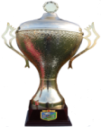 Vendredi 14 Février 20201er Tour Coupe Wilaya d’Alger « Edition 2020 »Désignation Journée du Samedi 15 Février 20201er Tour Coupe Wilaya d’Alger « Edition 2020 »DésignationSeniorsJeunesAudience0104Régularisation/66Nombre d’affaires3870Cartons Jaunes131169Cartons Rouge0708Contestation de décision1224Comportement Anti Sportif envers adversaire/05Comportement Anti Sportif envers officiel0204Agression envers adversaire/02Bagarre /02Tentative d’agression envers officiel/01Jets de projectiles0101Parties arrêtées/01Décision/01N°Noms et Prénoms1AFAHB2Alger Médical Club3Amel Chabab Dar El-Beida4Amirouche Athlétic Club Hussein Dey (AACHD)5Association Sportif Emir Abdelkader – Alger Centre6Athlétic El-Biar7Baraem El-Moustakbel APC Dar El-Beida 8(C.S.D.B)9C.C.M El-Harrach10Chabab Riadhi Madinet Bab Ezzouar (C.R.M.B)11Club Sportif Amateur / Athlétic Club Ben Aknoun12Club Sportif Amateur / Chabab Riadhi Rais Hamidou)13Club Sportif Amateur Etoile Sportive Ben Aknoun14Club Sportif Amateur / Nedjm Mazafran Zéralda15Club Sportif Dar El-Beida16Club Sportif Amateur Genération Sportive M’Sili du Football17Club Sportif Communal Gué de Constantine (C.S.D.K)18Csa / Etoile Sportive Ain Taya19Csa / Jeun Football Ain Taya20CSA / Nadi Barraim Hussein Dey21Djil Ain Benian22Ecole de Football Noudjoum Yacine Hammadou23El-Houria24Esperance Hussein Dey25Etoile Sportive Madina Djadida26Eurl Jeune Talent Algérien27F arik Chabab Snoubar28For Foot Belouizdad29Galaxy Football Club30I.R.M.Bahi31Itihad Riadhi Feth El-Harrach (I.R.F.H)32Jeunes Talents33Jeunesse Sportif El-Bahdja  (J.S.B)34Jil Saad Bordj El-Bahri35Ligeu Communale de Sidi M’hamed (L.C.S.M)36C.S.A / M.C.Alger37Mouloudia Club El-Biar38Nouvelle Jeunesse El-Biar39Olympique Akbou40Paradou Athletic Club41Passion Sport et Loisirs Algérie42Raed Baladiete El-Mohammadia (R.B.M)43Raja Dar El-Beida44Real Valladolid Algérie45Sarl Star Foot Algérie46Soocer Star Academy47Techno Football Academy48Union Espoir de Chéraga49Union Sportif Ain Benian (U.S.A.B)50Union Sportive Amitié Bel-Air51Union Sportive Médina Alger52Union Sportive Zouaoui Sidi Moussa53U.S.P.Gué de Constantine54Widad El-BiarN°Noms et PrénomsClubsN°Noms et PrénomsClubs1BELILI MehdiCRDunes35KHIOUAT RiadWAC2SAADANBI AbdelfatahO.G.C36GOURARI SamiWAC3BENSLIMANE AbdelhakO.G.C37TIS SalemESH4BOURDIMI A.RahmaneO.G.C38KADID AymenCROF5HAMOUIT FatehN.M.Z39GUEROUDJA WailAFFAK6HADJERI RamziJ.S.M40MERZOUG MérouaneJFAT7MADAOUI MohamedJ.S.M41MECEHDAL HocineJFAT8OUCHEFOUNE MohamedUSZSM42BENA RyadJSBAB9BENADDA AbdeslemUSZSM43BOUCHELIT MahdiCROF10DEBABI AbderaoufUSZSM44ZABANE IdirESH11RACHEDI AyoubM.B.B45SERHANE Salem EddineNRBBE12MERABTENE Echihab EdineM.B.B46TATA AymenWBAB13CHOUIDER AbdelliM.B.B47IFRAH AbdenourCRBH14BOUDISSA KheireddineM.B.B48BOUDEROUAZ AbderrahmaneCRHB15MENADI ZakariaA.H.M.R49SADOUKI Sid AhmedARBEE16DJENKI WalidI.R.B.Maq50BESSAAD AbdelhadiESH17TAKOUA AbdelmouméneR.C.Bz51BOUDRA Zine EddineESH18KHABAT IshakR.C.Bz52BOULESBAA RamyJFAT19DERMANE IslemR.C.Bz53BENHAMED FayçalOHB20KACHA YoucefR.C.Bz54BAROUCHE AbderaoufRCBK21BRAHIMI SoheibKora Land55SERAI OuailRCBK22BRAHIMI Mohamed AmineKora Land56ABDELKADER RayaneJFAT23BOUDJELTI FaziKora Land57AZZOUK AbderrahmaneMCD24DJADI AnésUSZSM58BELKADI YoucefMCD25DOUAR AbderrahmaneJSSH59BRAHMI IslamMCD26BOUKEHIL AbderrahmaneJSSH60DRABLA YoucefMCD27ATTOUCHI AkramWRK61MAHIEDDINE FarésNOR28ISSIAKHEM NassimWRK62BOUTOUBA AbderrahmaneNOR29GASMI HamzaAREH63BOURABIA AbdelhakNOR30DENDANI FatehAREH64OURNANI AymenTRBB31ABDERAOUF BelabesAREH65OUZNADJI Mohamed AymenTRBB32SENOUCI AbderahimMCR66BEGAS ZiadR.Valadolid33BOUKRA AdlenMCR67KHEFAFAR.Valadolid34BOUHADICHE FarésWRB68MOUFREDJ ChahineR.ValadolidN°CLUBSCATEGORIEAMENDES1J.S.B.Bab EzzouarSeniors10.000 DA2I.R.B.Ain TayaSeniors10.000 DA3I.R.B.El-AchourSeniors10.000 DA4W.B.Ain BenianSeniors10.000 DA5E.S.Madina DjadidaSeniors10.000 DA6U.S.B.BachdjarrahSeniors10.000 DA7E.S.C.BarakiSeniors10.000 DAN°CLUBSCATEGORIEAMENDES1A.A.S.RéghaiaU.175.000 DA2A.A.S.RéghaiaU.155.000 DA3A.R.B.Oued KoricheU.155.000 DA4A.R.B.Oued KoricheU.195.000 DA5A.S.T.TelemlyU.155.000 DA6A.S.T.TelemlyU.175.000 DA7A.S.T.TelemlyU.195.000 DA8C.R.BenchoubaneU.155.000 DA9C.R.BentalhaU.175.000 DA10C.R.DerganaU.155.000 DA11C.R.El-AnasserU.155.000 DA12C.R.El-HarrachU.155.000 DA13C.R.Hai BadrU.175.000 DA14C.R.M.Bab EzzouarU.175.000 DA15C.R.M.BirkhademU.155.000 DA16C.R.M.HarrachU.175.000 DA17C.R.M.HarrachU.155.000 DA18C.R.M.HarrachU.195.000 DA19C.R.Sidi M’hamedU.195.000 DA20C.R.Sidi M’hamedU.175.000 DA21C.R.Sidi M’hamedU.155.000 DA22E.S.Bab EzzouarU.175.000 DA23E.S.Bab EzzouarU.195.000 DA24E.S.C.BarakiU.195.000 DA25E.S.C.BarakiU.175.000 DA26E.S.C.BarakiU.155.000 DA27E.S.F.ClairvalU.195.000 DA28E.S.HamizU.155.000 DA29E.S.HamizU.195.000 DA30E.S.M.B.RéghaiaU.155.000 DA31E.S.Ouled FayetU.175.000 DA32E.S.RouibaU.195.000 DA33F.C.HarrachU.155.000 DA34H.B.MohammadiaU.155.000 DA35I.R.B.Ain TayaU.175.000 DA36I.R.B.Ain TayaU.155.000 DA37I.R.B.Ain TayaU.195.000 DA38I.R.B.El-AchourU.195.000 DA39I.R.B.El-AchourU.175.000 DA40I.R.B.El-AchourU.155.000 DA41I.R.Djasr KacentinaU.175.000 DA42I.R.El-AliaU.155.000 DA43I.R.Hussein DeyU.155.000 DA44I.R.Hussein DeyU.175.000 DA45J.S.Bordj BahriU.195.000 DA46J.S.Ouled MaamarU.155.000 DA47J.S.Ouled MaamarU.195.000 DA48J.S.Ouled MendilU.175.000 DA49J.S.Ouled MendilU.195.000 DA50M.R.BarakiU.195.000 DA51M.R.BarakiU.175.000 DA52M.R.BarakiU.155.000 DA53N.O.RahmaniaU.195.000 DA54N.O.RahmaniaU.175.000 DA55N.O.RahmaniaU.155.000 DA56N.R.B.BouroubaU.155.000 DA57N.R.B.BouroubaU.195.000 DA58N.R.BouchaouiU.175.000 DA59N.R.BridjaU.175.000 DA60N.R.BridjaU.195.000 DA61N.R.BridjaU.155.000 DA62O.M.S.EU.175.000 DA63R.C.BirkhademU.195.000 DA64R.C.HydraU.155.000 DA65U.S.B.BachdjarrahU.155.000 DA66U.S.B.BachdjarrahU.175.000 DA67U.S.B.BachdjarrahU.195.000 DA68W.R.D.B.KU.155.000 DA1ESAin TayaNRDiar Afia2W R D B KForm Foot3IRBM BahiESSûreté Nationale4JFAin TayaASJHeuraoua5ASADoualaUSBel Air6USMBordj KiffanUSPGué Constantine7CRBBab EzzouarIRHDoum8ASBKoubaIRMahalma9IRFHarrachCRDunes10ARBBaba HassenCHFayçal M’barek11NRBirtoutaJSSidi Moussa12ERBaba HassenESGaridi Kouba13ESBen AknounCRRais Hamidou14CMBelouizdadLCSQuartier Ain Benian15UEChéragaESBouzaréah16R U T AWRKouba17ORBSidi M’hamedRBMohammadia18USBMohammadiaGSEl-Biar19CSDar BeidaJSBouscoult 220FCSnoubarEWWEA « El-Ouafa »21CMSidi M’hamedUSZSidi Moussa22ACDar BeidaRCGué Constantine23USMKhraiciaGS M’Sila24OMEucalyptusUSMAlger25ARStaouéliNREl-Biar26CROuled FayetJJEl-Biar27CMBab El-OuedRTDoum28RDar BeidaA R B E E29HROued SmarPAC « Paradou »30Rapid BenzergaDjil Ain Benian31CRBBachdjarrahABaba Hassen32HBordj KiffanUSAin Benian33MCBenghaziUSBaba Ali34ASHAbane RamdaneCSA / MCAlger35W Alger CentreLCSidi M’hamed36RSEl-BiarCASEl-Mohammadia37IRSidi M’hamedASUDebbih Chérif38JSBordj BahriCRChérarba39AASRéghaiaJSMahelma40JSBouscoult 1CRBelouizdadDésignationNbreNombre de rencontres jouées Honneur Niveau 1195Nombre de rencontres jouées Honneur Niveau 2195Nombre de rencontres jouées Pré-Honneur217Nombre de rencontres jouées coupe d’Alger 20Nombre de rencontres Hors Wilaya3Nombre de rencontres jeunes2102Nombre de rencontres Plateaux384Arbitres directeur utilisé630Arbitres assistant utilisé 1258Arbitres jeunes 2052Arbitres Stagiaires384Audiences Clubs 14Audiences Arbitres 65Correspondances Clubs44Rapports Délégués 12Correspondances Arbitres50Mise en disponibilité 143Défections Arbitres 51Convocations Arbitres 26CatégorieSeniorsJeunesAudiences0103Courrier Clubs0405Courrier Divers0101Rencontres Programmé34148Rencontres  Joué34147Rencontres Non Joué/01Affaires /01Rectificatif/01Convocation//HONNEUR I = 1ER GROUPE (14ème Journée)HONNEUR I = 1ER GROUPE (14ème Journée)HONNEUR I = 1ER GROUPE (14ème Journée)HONNEUR I = 1ER GROUPE (14ème Journée)NRBBab Ezzouar5.2ESHamiz04.02.2020ESAin Taya0.4ESRouiba04.02.2020CREl-Harrach1.1HBMohammadia04.02.2020AREl-Harrach1.3MCRouiba04.02.2020ASAPC D1.1MBordj Bahri04.02.2020AMRéghaia1.0NRBBourouba04.02.2020CREl-Anasser4.3IRHussein Dey31.01.2020HONNEUR I = 2ème GROUPE (14ème Journée)HONNEUR I = 2ème GROUPE (14ème Journée)HONNEUR I = 2ème GROUPE (14ème Journée)HONNEUR I = 2ème GROUPE (14ème Journée)CRBDraria1.1NRZéralda01.02.2020WBAin Benian2.1IRBEl-Achour01.02.2020ASBKouba2.3OMSE01.02.2020FCBirmandreis2.2IRBMadania01.02.2020ESKouba4.0JSBAin Benian01.02.2020ESFClairval1.1JSDraria01.02.2020CROuled Fayet0.1NRBirtouta04.02.2020HONNEUR II = 1ER GROUPE (14ème Journée)HONNEUR II = 1ER GROUPE (14ème Journée)HONNEUR II = 1ER GROUPE (14ème Journée)HONNEUR II = 1ER GROUPE (14ème Journée)CRDunes2.2JSOuled Maamar01.02.2020CRBHeuraoua1.1OHai Badr01.02.2020ESMadina Djadida1.3JFAin Taya01.02.2020ESBab Ezzouar2.2JSMer Soleil01.02.2020CRDergana2.2NBMohammadia01.02.2020ESMBRéghaia1.2JSMRouiba01.02.2020RCBordj Kiffan3.1IREl-Alia04.02.2020HONNEUR II = 2ème GROUPE (14ème Journée)HONNEUR II = 2ème GROUPE (14ème Journée)HONNEUR II = 2ème GROUPE (14ème Journée)HONNEUR II = 2ème GROUPE (14ème Journée)ARBEE2.0WRBelouizdad01.02.2020IRBOuled Chebel1.1RCHydra01.02.2020JSBahdja1.2Rapid Belouizdad01.02.2020WRKouba3.3NRBridja01.02.2020FCEl-Biar3.0USPGué Constantine01.02.2020IRDjasr Kacentina4.1RCBirkhadem01.02.2020JSSaid Hamdine1.1ODeux Moulins01.02.2020PRE-HONNEUR = 1ER GROUPE (12ème Journée)PRE-HONNEUR = 1ER GROUPE (12ème Journée)PRE-HONNEUR = 1ER GROUPE (12ème Journée)PRE-HONNEUR = 1ER GROUPE (12ème Journée)AASRéghaia4.0WRDBK01.02.2020CMBordj Kiffan0.1USHAbane Ramdane01.02.2020CRHamiz0.0JSBBachdjarrah01.02.2020CRHai Nasr2.1IRBAin Taya01.02.2020EXEMPTS : C.R.SOUACHETTE = J.S.B.BAB EZZOUAREXEMPTS : C.R.SOUACHETTE = J.S.B.BAB EZZOUAREXEMPTS : C.R.SOUACHETTE = J.S.B.BAB EZZOUAREXEMPTS : C.R.SOUACHETTE = J.S.B.BAB EZZOUARPRE-HONNEUR = 4ème GROUPE (12ème Journée)PRE-HONNEUR = 4ème GROUPE (12ème Journée)PRE-HONNEUR = 4ème GROUPE (12ème Journée)PRE-HONNEUR = 4ème GROUPE (12ème Journée)DRBaba Hassen4.0WAKhraicia01.02.2020JSOuled Mendil2.2NRBSouidania01.02.2020ESOuled Fayet4.1USAin Benian01.02.2020JSMahelma0.0NRBouchaoui01.02.2020MCDouéra1.1NORahmania04.02.2020Honneur Niveau 1  = 1er Groupe14ème JournéeHonneur Niveau 1  = 1er Groupe14ème JournéeHonneur Niveau 1  = 1er Groupe14ème JournéeHonneur Niveau 1  = 1er Groupe14ème JournéeHonneur Niveau 1  = 1er Groupe14ème JournéeHonneur Niveau 1  = 2ème Groupe14ème JournéeHonneur Niveau 1  = 2ème Groupe14ème JournéeHonneur Niveau 1  = 2ème Groupe14ème JournéeHonneur Niveau 1  = 2ème Groupe14ème JournéeHonneur Niveau 1  = 2ème Groupe14ème JournéeRENCONTRESRENCONTRESU.19U.17U.15RENCONTRESRENCONTRESU.19U.17U.15NRBBEESH3.12.10.2CRBDNRZ6.21.04.1ESATESR1.11.15.2ESFCJSD2.30.60.2AREHMCR1.00.23.0FCBIRBMad2.31.42.2CREHHBM0.3AFF2.2ASBKOMSE5.02.30.0AHMRNRBB1.32.24.0ESKJSBAB3.01.00.1CREAIRHDRenvRenvRenvWBABIRBEA3.02.01.0ASAPC DMBB3.03.1F.MCROFNRBirt0.31.31.3Honneur II = 1ER Groupe / 13ème JournéeHonneur II = 1ER Groupe / 13ème JournéeHonneur II = 1ER Groupe / 13ème JournéeHonneur II = 1ER Groupe / 13ème JournéeHonneur II = 1ER Groupe / 13ème JournéeHonneur II = 2ème Groupe / 13ème JournéeHonneur II = 2ème Groupe / 13ème JournéeHonneur II = 2ème Groupe / 13ème JournéeHonneur II = 2ème Groupe / 13ème JournéeHonneur II = 2ème Groupe / 13ème JournéeRENCONTRESRENCONTRESU.19U.17U.15RENCONTRESRENCONTRESU.19U.17U.15CRDergJSOM1.23.11.2IRDKR.B1.20.20.1ESMDIREA6.01.30.0JSSHNRBridja2.20.51.5ESBEzJSMR1.15.05.2JSBODM1.10.20.2ESMBRJFAT1.12.12.1FCEBRCH4.33.21.0OHBRCBK1.03.11.4IRBOCRCBirkh2.21.01.1CRDunesJSMS2.14.32.1ARBEEUSPGC3.01.21.4CRBHNBM3.26.14.1WRBWRK1.2F.M2.0PRE-HONNEUR  = 1ER Groupe / 12ème JournéePRE-HONNEUR  = 1ER Groupe / 12ème JournéePRE-HONNEUR  = 1ER Groupe / 12ème JournéePRE-HONNEUR  = 1ER Groupe / 12ème JournéePRE-HONNEUR  = 1ER Groupe / 12ème JournéePRE-HONNEUR  = 4ème Groupe / 12ème JournéePRE-HONNEUR  = 4ème Groupe / 12ème JournéePRE-HONNEUR  = 4ème Groupe / 12ème JournéePRE-HONNEUR  = 4ème Groupe / 12ème JournéePRE-HONNEUR  = 4ème Groupe / 12ème JournéeRENCONTRESRENCONTRESU.19U.17U.15RENCONTRESRENCONTRESU.19U.17U.15CMBKUSHAR2.11.14.1JSMNRBS2.5RenvRenvCRBJSBBEz1.42.10.2DRBHWAKh1.23.04.1CRHJSBB3.32.20.0ESOFUSAB1.23.11.0CRHNIRBAT2.15.22.0MCDNOR2.02.33.0AASRWRDBK5.04.13.1JSMNRB3.02.61.0EXEMPT : C.R.SOUACHETTEEXEMPT : C.R.SOUACHETTEEXEMPT : C.R.SOUACHETTEEXEMPT : C.R.SOUACHETTEEXEMPT : C.R.SOUACHETTEEXEMPT : N.M.ZERALDAEXEMPT : N.M.ZERALDAEXEMPT : N.M.ZERALDAEXEMPT : N.M.ZERALDAEXEMPT : N.M.ZERALDAJEUNES  = 9ème Groupe / 10ème JournéeJEUNES  = 9ème Groupe / 10ème JournéeJEUNES  = 9ème Groupe / 10ème JournéeJEUNES  = 9ème Groupe / 10ème JournéeJEUNES  = 9ème Groupe / 10ème JournéeJEUNES  = 10ème Groupe / 10ème JournéeJEUNES  = 10ème Groupe / 10ème JournéeJEUNES  = 10ème Groupe / 10ème JournéeJEUNES  = 10ème Groupe / 10ème JournéeJEUNES  = 10ème Groupe / 10ème JournéeRENCONTRESRENCONTRESU.19U.17U.15RENCONTRESRENCONTRESU.19U.17U.15ARStMAC1.00.04.0FABK.Land0.34.02.2USDESBC1.21.11.2NRDA BR.Benz0.10.31.2AFFAKCSA/MCA1.05.013.0JSHBNRDA3.33.11.2CRBTMIRBMés2.22.21.2CRMCR.V.A0.100.71.2CRRHESBzRenvRenvRenvASPCAUSZSM3.23.12.0RencontresCatégorieScoreDivisionGroupeJournéeDateTRBB = WACU.150.5Pré-Honneur3ème10ème 18.01.2020AHMR = MCRU.152.1Honneur I1er 13ème 28.01.2020NRBridja = JSBahdjaU.173.2Honneur II2ème 12ème 25.01.2020JSMahelma  NRBSU.151.5Pré-Honneur24.01.2020	HONNEUR I = 1ER GROUPE = 15ème JOURNEE	HONNEUR I = 1ER GROUPE = 15ème JOURNEE	HONNEUR I = 1ER GROUPE = 15ème JOURNEE	HONNEUR I = 1ER GROUPE = 15ème JOURNEE	HONNEUR I = 1ER GROUPE = 15ème JOURNEE	HONNEUR I = 1ER GROUPE = 15ème JOURNEE1ER NOVEMBREHBMESATS15H30	PRE-HONNEUR = 3ème GROUPE = 12ème JOURNEE	PRE-HONNEUR = 3ème GROUPE = 12ème JOURNEE	PRE-HONNEUR = 3ème GROUPE = 12ème JOURNEE	PRE-HONNEUR = 3ème GROUPE = 12ème JOURNEE	PRE-HONNEUR = 3ème GROUPE = 12ème JOURNEE	PRE-HONNEUR = 3ème GROUPE = 12ème JOURNEEKOUBAIRGKCRMBirkhS15H00EXEMPT : F.C.HARRACHEXEMPT : F.C.HARRACHEXEMPT : F.C.HARRACHEXEMPT : F.C.HARRACHEXEMPT : F.C.HARRACHEXEMPT : F.C.HARRACHCOUPE WILAYA D’ALGER ¼ DE FINALE « FEU LAKHDARI Khelifa »COUPE WILAYA D’ALGER ¼ DE FINALE « FEU LAKHDARI Khelifa »COUPE WILAYA D’ALGER ¼ DE FINALE « FEU LAKHDARI Khelifa »COUPE WILAYA D’ALGER ¼ DE FINALE « FEU LAKHDARI Khelifa »COUPE WILAYA D’ALGER ¼ DE FINALE « FEU LAKHDARI Khelifa »COUPE WILAYA D’ALGER ¼ DE FINALE « FEU LAKHDARI Khelifa »EL-HAMIZESOFWRKS14H00	JEUNES HONNEUR I = 1ER GROUPE = 14ème JOURNEE	JEUNES HONNEUR I = 1ER GROUPE = 14ème JOURNEE	JEUNES HONNEUR I = 1ER GROUPE = 14ème JOURNEE	JEUNES HONNEUR I = 1ER GROUPE = 14ème JOURNEE	JEUNES HONNEUR I = 1ER GROUPE = 14ème JOURNEE	JEUNES HONNEUR I = 1ER GROUPE = 14ème JOURNEE20 AOUT 1955CREl-AnasserIRHDU.1914H00	HONNEUR I = 1ER GROUPE = 16ème JOURNEE	HONNEUR I = 1ER GROUPE = 16ème JOURNEE	HONNEUR I = 1ER GROUPE = 16ème JOURNEE	HONNEUR I = 1ER GROUPE = 16ème JOURNEE	HONNEUR I = 1ER GROUPE = 16ème JOURNEE	HONNEUR I = 1ER GROUPE = 16ème JOURNEEBENTALHAAREHAHMRS15H00EL-HAMIZASAPC DNRBBS15H00EL-HAMIZCREHMBBS13H00	HONNEUR I =  2ème GROUPE = 16ème JOURNEE	HONNEUR I =  2ème GROUPE = 16ème JOURNEE	HONNEUR I =  2ème GROUPE = 16ème JOURNEE	HONNEUR I =  2ème GROUPE = 16ème JOURNEE	HONNEUR I =  2ème GROUPE = 16ème JOURNEE	HONNEUR I =  2ème GROUPE = 16ème JOURNEEBEN AKNOUNIRBEAJSBABS14H30	PRE-HONNEUR = 1ER GROUPE = 14ème JOURNEE	PRE-HONNEUR = 1ER GROUPE = 14ème JOURNEE	PRE-HONNEUR = 1ER GROUPE = 14ème JOURNEE	PRE-HONNEUR = 1ER GROUPE = 14ème JOURNEE	PRE-HONNEUR = 1ER GROUPE = 14ème JOURNEE	PRE-HONNEUR = 1ER GROUPE = 14ème JOURNEEBORDJ EL-KIFFANCMBKAASRS15H30HAI ENNASRCRSJSBBS15H30	PRE-HONNEUR= 2ème GROUPE = 13ème JOURNEE	PRE-HONNEUR= 2ème GROUPE = 13ème JOURNEE	PRE-HONNEUR= 2ème GROUPE = 13ème JOURNEE	PRE-HONNEUR= 2ème GROUPE = 13ème JOURNEE	PRE-HONNEUR= 2ème GROUPE = 13ème JOURNEE	PRE-HONNEUR= 2ème GROUPE = 13ème JOURNEEBARAKIMRBCRHBS13H00BARAKIESCBCRMHS15H30BOUROUBAWRHBASCES15H30DJASR KACENTINAOGCCRBentS15H30EXEMPT: U.S.B.BACHDJARRAHEXEMPT: U.S.B.BACHDJARRAHEXEMPT: U.S.B.BACHDJARRAHEXEMPT: U.S.B.BACHDJARRAHEXEMPT: U.S.B.BACHDJARRAHEXEMPT: U.S.B.BACHDJARRAH	PRE-HONNEUR= 3ème GROUPE = 13ème JOURNEE	PRE-HONNEUR= 3ème GROUPE = 13ème JOURNEE	PRE-HONNEUR= 3ème GROUPE = 13ème JOURNEE	PRE-HONNEUR= 3ème GROUPE = 13ème JOURNEE	PRE-HONNEUR= 3ème GROUPE = 13ème JOURNEE	PRE-HONNEUR= 3ème GROUPE = 13ème JOURNEEEL-BIARWACASTTS15H00	PRE-HONNEUR= 4ème GROUPE = 14ème JOURNEE	PRE-HONNEUR= 4ème GROUPE = 14ème JOURNEE	PRE-HONNEUR= 4ème GROUPE = 14ème JOURNEE	PRE-HONNEUR= 4ème GROUPE = 14ème JOURNEE	PRE-HONNEUR= 4ème GROUPE = 14ème JOURNEE	PRE-HONNEUR= 4ème GROUPE = 14ème JOURNEEZERALDANMZNRBSS15H30	JEUNES HONNEUR I = 1ER GROUPE = 13ème JOURNEE	JEUNES HONNEUR I = 1ER GROUPE = 13ème JOURNEE	JEUNES HONNEUR I = 1ER GROUPE = 13ème JOURNEE	JEUNES HONNEUR I = 1ER GROUPE = 13ème JOURNEE	JEUNES HONNEUR I = 1ER GROUPE = 13ème JOURNEE	JEUNES HONNEUR I = 1ER GROUPE = 13ème JOURNEE20 AOÜT 55CREl-AnasserHBMohammadiaU.1908H30	JEUNES HONNEUR I = 1ER GROUPE = 15ème JOURNEE	JEUNES HONNEUR I = 1ER GROUPE = 15ème JOURNEE	JEUNES HONNEUR I = 1ER GROUPE = 15ème JOURNEE	JEUNES HONNEUR I = 1ER GROUPE = 15ème JOURNEE	JEUNES HONNEUR I = 1ER GROUPE = 15ème JOURNEE	JEUNES HONNEUR I = 1ER GROUPE = 15ème JOURNEE1ER NOVEMBREHBMohammadiaESAin TayaU.1716H151ER NOVEMBREHBMohammadiaESAin TayaU.1515H1520 AOÜT 55CREl-AnasserIRHussein DeyU.1715H3020 AOÜT 55CREl-AnasserIRHussein DeyU.1514H15BOUROUBANRBBouroubaAREl-HarrachU.1708H30	JEUNES HONNEUR I = 2ème GROUPE = 16ème JOURNEE	JEUNES HONNEUR I = 2ème GROUPE = 16ème JOURNEE	JEUNES HONNEUR I = 2ème GROUPE = 16ème JOURNEE	JEUNES HONNEUR I = 2ème GROUPE = 16ème JOURNEE	JEUNES HONNEUR I = 2ème GROUPE = 16ème JOURNEE	JEUNES HONNEUR I = 2ème GROUPE = 16ème JOURNEEZIOUIIRBMadaniaIRBEl-AchourU.1710H00	JEUNES HONNEUR I = 2ème GROUPE = 16ème JOURNEE 	JEUNES HONNEUR I = 2ème GROUPE = 16ème JOURNEE 	JEUNES HONNEUR I = 2ème GROUPE = 16ème JOURNEE 	JEUNES HONNEUR I = 2ème GROUPE = 16ème JOURNEE 	JEUNES HONNEUR I = 2ème GROUPE = 16ème JOURNEE 	JEUNES HONNEUR I = 2ème GROUPE = 16ème JOURNEE AIN BENIANWBAin BenianIRBMadaniaU.1915H00AIN BENIANWBAin BenianIRBMadaniaU.1514H00OULED FAYETCROuled FayetOMSEU.1915H15OULED FAYETCROuled FayetOMSEU.1708H30OULED FAYETCROuled FayetOMSEU.1514H00KOUBAESKoubaNRBirtoutaU.1908H00KOUBAESKoubaNRBirtoutaU.1710H00KOUBAESKoubaNRBirtoutaU.1511H45	JEUNES HONNEUR II = 1ER GROUPE = 16ème JOURNEE 	JEUNES HONNEUR II = 1ER GROUPE = 16ème JOURNEE 	JEUNES HONNEUR II = 1ER GROUPE = 16ème JOURNEE 	JEUNES HONNEUR II = 1ER GROUPE = 16ème JOURNEE 	JEUNES HONNEUR II = 1ER GROUPE = 16ème JOURNEE 	JEUNES HONNEUR II = 1ER GROUPE = 16ème JOURNEE REGHAIAESMBRéghaiaJSOuled MaamarU.1908H30REGHAIAESMBRéghaiaJSOuled MaamarU.1910H30REGHAIAESMBRéghaiaJSOuled MaamarU.1514H00ROUIBA SEBAÄTIREl-AliaJSMRouibaU.1908H30ROUIBA SEBAÄTIREl-AliaJSMRouibaU.1510H30BORDJ EL-KIFFANRCBordj KiffanJFAin TayaU.1515H30BAB EZZOUARESBab EzzouarNBMohammadiaU.1909H30BAB EZZOUARESBab EzzouarNBMohammadiaU.1511H30	JEUNES HONNEUR II = 2ème GROUPE = 16ème JOURNEE 	JEUNES HONNEUR II = 2ème GROUPE = 16ème JOURNEE 	JEUNES HONNEUR II = 2ème GROUPE = 16ème JOURNEE 	JEUNES HONNEUR II = 2ème GROUPE = 16ème JOURNEE 	JEUNES HONNEUR II = 2ème GROUPE = 16ème JOURNEE 	JEUNES HONNEUR II = 2ème GROUPE = 16ème JOURNEE EL-BIARFCEl-BiarARBEEU.1915H15KOUBAWRKoubaODeux MoulinsU.1915H15KOUBAWRKoubaODeux MoulinsU.1514H00SAOULAJSSaid HamdineRCBirkhademU.1910H30SAOULAJSSaid HamdineRCBirkhademU.1715H15SAOULAJSSaid HamdineRCBirkhademU.1514H00MAHELMAJSBahdjaRCHydraU.1915H15MAHELMAJSBahdjaRCHydraU.1514H00DJASR KACENTINAIRDjasr KacentinaUSPGué ConstantineU.1908H00DJASR KACENTINAIRDjasr KacentinaUSPGué ConstantineU.1710H00DJASR KACENTINAIRDjasr KacentinaUSPGué ConstantineU.1511H45OULED CHEBELIRBOuled ChebelWRBelouizdadU.1915H30OULED CHEBELIRBOuled ChebelWRBelouizdadU.1514H00	JEUNES HONNEUR II = 2ème GROUPE = 14ème JOURNEE 	JEUNES HONNEUR II = 2ème GROUPE = 14ème JOURNEE 	JEUNES HONNEUR II = 2ème GROUPE = 14ème JOURNEE 	JEUNES HONNEUR II = 2ème GROUPE = 14ème JOURNEE 	JEUNES HONNEUR II = 2ème GROUPE = 14ème JOURNEE 	JEUNES HONNEUR II = 2ème GROUPE = 14ème JOURNEE 20 AOÜT 55WRBelouizdadWRKoubaU.1710H30	JEUNES PRE-HONNEUR = 1ER GROUPE = 14ème JOURNEE 	JEUNES PRE-HONNEUR = 1ER GROUPE = 14ème JOURNEE 	JEUNES PRE-HONNEUR = 1ER GROUPE = 14ème JOURNEE 	JEUNES PRE-HONNEUR = 1ER GROUPE = 14ème JOURNEE 	JEUNES PRE-HONNEUR = 1ER GROUPE = 14ème JOURNEE 	JEUNES PRE-HONNEUR = 1ER GROUPE = 14ème JOURNEE ROUIBA CHEBCHEBCRBenchoubaneWRDBKU.1909H00ROUIBA CHEBCHEBCRBenchoubaneWRDBKU.1711H00ROUIBA CHEBCHEBCRBenchoubaneWRDBKU.1514H15EL-HAMIZCRHamizUSHAbane RamdaneU.1909H00EL-HAMIZCRHamizUSHAbane RamdaneU.1711H00EL-HAMIZCRHamizUSHAbane RamdaneU.1514H00HAI ENNASRCRHai NasrJSBBab EzzouarU.1914H15HAI ENNASRCRHai NasrJSBBab EzzouarU.1710H00HAI ENNASRCRHai NasrJSBBab EzzouarU.1511H45EXEMPT : I.R.B.AIN TAYAEXEMPT : I.R.B.AIN TAYAEXEMPT : I.R.B.AIN TAYAEXEMPT : I.R.B.AIN TAYAEXEMPT : I.R.B.AIN TAYAEXEMPT : I.R.B.AIN TAYA	JEUNES PRE-HONNEUR = 2ème GROUPE = 13ème JOURNEE	JEUNES PRE-HONNEUR = 2ème GROUPE = 13ème JOURNEE	JEUNES PRE-HONNEUR = 2ème GROUPE = 13ème JOURNEE	JEUNES PRE-HONNEUR = 2ème GROUPE = 13ème JOURNEE	JEUNES PRE-HONNEUR = 2ème GROUPE = 13ème JOURNEE	JEUNES PRE-HONNEUR = 2ème GROUPE = 13ème JOURNEEBENTALHAESCBarakiCRMHarrachU.1909H00BENTALHAESCBarakiCRMHarrachU.1711H00BENTALHAESCBarakiCRMHarrachU.1514H30DJASR KACENTINAOGué ConstantineCRBentalhaU.1915H30DJASR KACENTINAOGué ConstantineCRBentalhaU.1514H15BOUROUBAWRHai BadrASCEucalyptusU.1910H30BOUROUBAWRHai BadrASCEucalyptusU.1715H15BOUROUBAWRHai BadrASCEucalyptusU.1514H00EXEMPT : U.S.B.BACHDJARRAHEXEMPT : U.S.B.BACHDJARRAHEXEMPT : U.S.B.BACHDJARRAHEXEMPT : U.S.B.BACHDJARRAHEXEMPT : U.S.B.BACHDJARRAHEXEMPT : U.S.B.BACHDJARRAH	JEUNES PRE-HONNEUR = 3ème GROUPE = 13ème JOURNEE	JEUNES PRE-HONNEUR = 3ème GROUPE = 13ème JOURNEE	JEUNES PRE-HONNEUR = 3ème GROUPE = 13ème JOURNEE	JEUNES PRE-HONNEUR = 3ème GROUPE = 13ème JOURNEE	JEUNES PRE-HONNEUR = 3ème GROUPE = 13ème JOURNEE	JEUNES PRE-HONNEUR = 3ème GROUPE = 13ème JOURNEEZIOUIIRBMaqariaFCHarrachU.1915H15ZIOUIIRBMaqariaFCHarrachU.1514H00DRARIARCBouzaréahIRGaridi KoubaU.1915H15DRARIARCBouzaréahIRGaridi KoubaU.1711H00DRARIARCBouzaréahIRGaridi KoubaU.1514H00BIRTOUTACRMBirkhademCRSidi M’hamedU.1909H00BIRTOUTACRMBirkhademCRSidi M’hamedU.1711H00BIRTOUTACRMBirkhademCRSidi M’hamedU.1514H00OULED CHEBELTRBBCRBBachdjarrahU.1909H00OULED CHEBELTRBBCRBBachdjarrahU.1511H00EXEMPT : A.R.B.OUED KORICHEEXEMPT : A.R.B.OUED KORICHEEXEMPT : A.R.B.OUED KORICHEEXEMPT : A.R.B.OUED KORICHEEXEMPT : A.R.B.OUED KORICHEEXEMPT : A.R.B.OUED KORICHE	JEUNES = 9ème GROUPE = 10ème JOURNEE	JEUNES = 9ème GROUPE = 10ème JOURNEE	JEUNES = 9ème GROUPE = 10ème JOURNEE	JEUNES = 9ème GROUPE = 10ème JOURNEE	JEUNES = 9ème GROUPE = 10ème JOURNEE	JEUNES = 9ème GROUPE = 10ème JOURNEESOUIDANIACRRais HamidouESBouzaréahU.1915H15AIN ZEBOUDJAMAlger CentreCRBTessala MerdjaU.1908H30AIN ZEBOUDJAMAlger CentreCRBTessala MerdjaU.1710H30AIN ZEBOUDJAMAlger CentreCRBTessala MerdjaU.1514H30	HONNEUR I = 1ER GROUPE = 16ème JOURNEE	HONNEUR I = 1ER GROUPE = 16ème JOURNEE	HONNEUR I = 1ER GROUPE = 16ème JOURNEE	HONNEUR I = 1ER GROUPE = 16ème JOURNEE	HONNEUR I = 1ER GROUPE = 16ème JOURNEE	HONNEUR I = 1ER GROUPE = 16ème JOURNEE20 AOÜT 55CREAMCRS15H30AIN TAYAESATIRHDS15H30BAB EZZOUARNRBBEESRS15H30EL-HAMIZESHHBMS15H30	HONNEUR I = 2ème GROUPE = 16ème JOURNEE	HONNEUR I = 2ème GROUPE = 16ème JOURNEE	HONNEUR I = 2ème GROUPE = 16ème JOURNEE	HONNEUR I = 2ème GROUPE = 16ème JOURNEE	HONNEUR I = 2ème GROUPE = 16ème JOURNEE	HONNEUR I = 2ème GROUPE = 16ème JOURNEEAIN BENIANWBABIRBMadS15H30BIRTOUTAFCBJSDS15H30DRARIACRBDASBKS15H30KOUBAESKNRBirtS15H30OULED FAYETCROFOMSES15H30OULED FAYETESFCNRZS11H00	HONNEUR II = 1ER GROUPE = 16ème JOURNEE	HONNEUR II = 1ER GROUPE = 16ème JOURNEE	HONNEUR II = 1ER GROUPE = 16ème JOURNEE	HONNEUR II = 1ER GROUPE = 16ème JOURNEE	HONNEUR II = 1ER GROUPE = 16ème JOURNEE	HONNEUR II = 1ER GROUPE = 16ème JOURNEE1ER NOVEMBRECRDunesOHBS15H30BAB EZZOUARESBEzNBMS12H45BORDJ EL-KIFFANCRDERGCRBHS13h00BORDJ EL-KIFFANRCBKJFATS15H30CAMP NORD  DEBESMDJSMSS15H30EL-HAMIZIREAJSMRS11H00REGHAIAESMBRJSOMS15H30	HONNEUR II = 2ème GROUPE = 16ème JOURNEE	HONNEUR II = 2ème GROUPE = 16ème JOURNEE	HONNEUR II = 2ème GROUPE = 16ème JOURNEE	HONNEUR II = 2ème GROUPE = 16ème JOURNEE	HONNEUR II = 2ème GROUPE = 16ème JOURNEE	HONNEUR II = 2ème GROUPE = 16ème JOURNEEDJASR KACENTINAIRDKUSPGCS15H30EL-BIARFCEBARBEES15H30KOUBAWRKODMS13H00MAHELMAJSBRCHS13H00OULED CHEBELJSSHRCBirkhS13H00OULED CHEBELIRBOCWRBS15H30STAOUELINRBridjaR.BS15H30	PRE-HONNEUR = 1ER GROUPE = 14ème JOURNEE	PRE-HONNEUR = 1ER GROUPE = 14ème JOURNEE	PRE-HONNEUR = 1ER GROUPE = 14ème JOURNEE	PRE-HONNEUR = 1ER GROUPE = 14ème JOURNEE	PRE-HONNEUR = 1ER GROUPE = 14ème JOURNEE	PRE-HONNEUR = 1ER GROUPE = 14ème JOURNEEEL-HAMIZCRHUSHARS13H00HAI ENNASRCRHNJSBBEzS15H30EXEMPT : WRBDK / IRBATEXEMPT : WRBDK / IRBATEXEMPT : WRBDK / IRBATEXEMPT : WRBDK / IRBATEXEMPT : WRBDK / IRBATEXEMPT : WRBDK / IRBAT	PRE-HONNEUR = 2ème GROUPE = 13ème JOURNEE	PRE-HONNEUR = 2ème GROUPE = 13ème JOURNEE	PRE-HONNEUR = 2ème GROUPE = 13ème JOURNEE	PRE-HONNEUR = 2ème GROUPE = 13ème JOURNEE	PRE-HONNEUR = 2ème GROUPE = 13ème JOURNEE	PRE-HONNEUR = 2ème GROUPE = 13ème JOURNEEBENTALHAMOBCRMBEzS15H30EXEMPT : U.S.B.BACHDJARRAHEXEMPT : U.S.B.BACHDJARRAHEXEMPT : U.S.B.BACHDJARRAHEXEMPT : U.S.B.BACHDJARRAHEXEMPT : U.S.B.BACHDJARRAHEXEMPT : U.S.B.BACHDJARRAH	PRE-HONNEUR = 3ème GROUPE = 13ème JOURNEE	PRE-HONNEUR = 3ème GROUPE = 13ème JOURNEE	PRE-HONNEUR = 3ème GROUPE = 13ème JOURNEE	PRE-HONNEUR = 3ème GROUPE = 13ème JOURNEE	PRE-HONNEUR = 3ème GROUPE = 13ème JOURNEE	PRE-HONNEUR = 3ème GROUPE = 13ème JOURNEEBIRTOUTACRMBirkhCRSMS13H00EL-BIARRCBzIRGKS13H00OULED CHEBELTRBBCRBBS11H00ZIOUIIRBMaqFCHS15H30EXEMPT : A.R.B.OUED KORICHEEXEMPT : A.R.B.OUED KORICHEEXEMPT : A.R.B.OUED KORICHEEXEMPT : A.R.B.OUED KORICHEEXEMPT : A.R.B.OUED KORICHEEXEMPT : A.R.B.OUED KORICHE	PRE-HONNEUR = 4ème GROUPE = 14ème JOURNEE	PRE-HONNEUR = 4ème GROUPE = 14ème JOURNEE	PRE-HONNEUR = 4ème GROUPE = 14ème JOURNEE	PRE-HONNEUR = 4ème GROUPE = 14ème JOURNEE	PRE-HONNEUR = 4ème GROUPE = 14ème JOURNEE	PRE-HONNEUR = 4ème GROUPE = 14ème JOURNEEOULED FAYETESOFDRBHS13H00MAHELMAJSMahWAKhS15H30DOUERAJSOMendUSABS13H00DOUERAMCDNRBouchS15H30EXEMPT : NORahmaniaEXEMPT : NORahmaniaEXEMPT : NORahmaniaEXEMPT : NORahmaniaEXEMPT : NORahmaniaEXEMPT : NORahmania	JEUNES HONNEUR I = 2ème  GROUPE = 16ème JOURNEE	JEUNES HONNEUR I = 2ème  GROUPE = 16ème JOURNEE	JEUNES HONNEUR I = 2ème  GROUPE = 16ème JOURNEE	JEUNES HONNEUR I = 2ème  GROUPE = 16ème JOURNEE	JEUNES HONNEUR I = 2ème  GROUPE = 16ème JOURNEE	JEUNES HONNEUR I = 2ème  GROUPE = 16ème JOURNEEDRARIACRBDrariaASBKoubaU.1909H30DRARIACRBDrariaASBKoubaU.1711H30DRARIACRBDrariaASBKoubaU.1513H00BABA AHSSENIRBEl-AchourJSBAin BenianU.1915H30BABA AHSSENIRBEl-AchourJSBAin BenianU.1513H30TIXERAINEFCBJSDrariaU.1908H30TIXERAINEFCBJSDrariaU.1712H00TIXERAINEFCBJSDrariaU.1510H30SOUIDANIAESFClairvalNRZéraldaU.1908H30SOUIDANIAESFClairvalNRZéraldaU.1710H30SOUIDANIAESFClairvalNRZéraldaU.1512H00	JEUNES HONNEUR II = 1ER  GROUPE = 16ème JOURNEE	JEUNES HONNEUR II = 1ER  GROUPE = 16ème JOURNEE	JEUNES HONNEUR II = 1ER  GROUPE = 16ème JOURNEE	JEUNES HONNEUR II = 1ER  GROUPE = 16ème JOURNEE	JEUNES HONNEUR II = 1ER  GROUPE = 16ème JOURNEE	JEUNES HONNEUR II = 1ER  GROUPE = 16ème JOURNEECAMP NORD  DEBESMadina DjadidaJSMer SoleilU.1912H30CAMP NORD  DEBESMadina DjadidaJSMer SoleilU.1709H30CAMP NORD  DEBESMadina DjadidaJSMer SoleilU.1511H30BAB EZZOUARESBab EzzouarNBMohammadiaU.1710H30BORDJ EL-KIFFANRCBordj KiffanJFAin TayaU.1708H30BORDJ EL-KIFFANRCBordj KiffanJFAin TayaU.1510H30AIN TAYACRDerganaCRBHeuraouaU.1909H00AIN TAYACRDerganaCRBHeuraouaU.1711H00AIN TAYACRDerganaCRBHeuraouaU.1512H301ER NOVEMBRECRDunesOHai BadrU.1908H001ER NOVEMBRECRDunesOHai BadrU.1713H001ER NOVEMBRECRDunesOHai BadrU.1510H00EL-HAMIZIREl-AliaJSMRouibaU.1710H30	JEUNES HONNEUR II = 2ème  GROUPE = 16ème JOURNEE	JEUNES HONNEUR II = 2ème  GROUPE = 16ème JOURNEE	JEUNES HONNEUR II = 2ème  GROUPE = 16ème JOURNEE	JEUNES HONNEUR II = 2ème  GROUPE = 16ème JOURNEE	JEUNES HONNEUR II = 2ème  GROUPE = 16ème JOURNEE	JEUNES HONNEUR II = 2ème  GROUPE = 16ème JOURNEEEL-BIARFCEl-BiarARBEEU.1709H30EL-BIARFCEl-BiarARBEEU.1511H15STAOUELINRBridjaR.BelouizdadU.1912H30STAOUELINRBridjaR.BelouizdadU.1709H30STAOUELINRBridjaR.BelouizdadU.1511H30MAHELMAJSBahdjaRCHydraU.1711H00BENTALHAMOBentalhaCRMBab EzzouarU.1909H30BENTALHAMOBentalhaCRMBab EzzouarU.1711H30BENTALHAMOBentalhaCRMBab EzzouarU.1513H00	JEUNES PRE-HONNEUR = 1ER  GROUPE = 14ème JOURNEE	JEUNES PRE-HONNEUR = 1ER  GROUPE = 14ème JOURNEE	JEUNES PRE-HONNEUR = 1ER  GROUPE = 14ème JOURNEE	JEUNES PRE-HONNEUR = 1ER  GROUPE = 14ème JOURNEE	JEUNES PRE-HONNEUR = 1ER  GROUPE = 14ème JOURNEE	JEUNES PRE-HONNEUR = 1ER  GROUPE = 14ème JOURNEEHAI ENNASRCRSouachetteJSBordj BahriU.1909H30HAI ENNASRCRSouachetteJSBordj BahriU.1711H30HAI ENNASRCRSouachetteJSBordj BahriU.1512H30EXEMPT : I.R.B.Ain TayaEXEMPT : I.R.B.Ain TayaEXEMPT : I.R.B.Ain TayaEXEMPT : I.R.B.Ain TayaEXEMPT : I.R.B.Ain TayaEXEMPT : I.R.B.Ain Taya	JEUNES PRE-HONNEUR = 2ème  GROUPE = 13ème JOURNEE	JEUNES PRE-HONNEUR = 2ème  GROUPE = 13ème JOURNEE	JEUNES PRE-HONNEUR = 2ème  GROUPE = 13ème JOURNEE	JEUNES PRE-HONNEUR = 2ème  GROUPE = 13ème JOURNEE	JEUNES PRE-HONNEUR = 2ème  GROUPE = 13ème JOURNEE	JEUNES PRE-HONNEUR = 2ème  GROUPE = 13ème JOURNEEBARAKIMRBarakiCRHai BadrU.1908H30BARAKIMRBarakiCRHai BadrU.1513H30BARAKIMRBarakiCRHai BadrU.1714H30DJASR KACENTINAOGué ConstantineCRBentalhaU.1709H00BENTALHACRBentlhaCRMBEU.1909H30BENTALHACRBentlhaCRMBEU.1711H30BENTALHACRBentlhaCRMBEU.1513H30EXEMPT : U.S.B.BACHDJARRAHEXEMPT : U.S.B.BACHDJARRAHEXEMPT : U.S.B.BACHDJARRAHEXEMPT : U.S.B.BACHDJARRAHEXEMPT : U.S.B.BACHDJARRAHEXEMPT : U.S.B.BACHDJARRAH	JEUNES PRE-HONNEUR = 3ème  GROUPE = 13ème JOURNEE	JEUNES PRE-HONNEUR = 3ème  GROUPE = 13ème JOURNEE	JEUNES PRE-HONNEUR = 3ème  GROUPE = 13ème JOURNEE	JEUNES PRE-HONNEUR = 3ème  GROUPE = 13ème JOURNEE	JEUNES PRE-HONNEUR = 3ème  GROUPE = 13ème JOURNEE	JEUNES PRE-HONNEUR = 3ème  GROUPE = 13ème JOURNEEOULED CHEBELTRBBCRBBachdjarrahU.1709H00ZIOUIIRBMaqariaFCHarrachU.1713H00AIN ZEBOUDJAWAlger CentreASTTelemlyU.1914H15AIN ZEBOUDJAWAlger CentreASTTelemlyU.1513H00EXEMPT : A.R.B.OUED KORICHEEXEMPT : A.R.B.OUED KORICHEEXEMPT : A.R.B.OUED KORICHEEXEMPT : A.R.B.OUED KORICHEEXEMPT : A.R.B.OUED KORICHEEXEMPT : A.R.B.OUED KORICHEJEUNES PRE-HONNEUR = 4ème GROUPE = MATCHS RETARDS DE LA 12ème JOURNEEJEUNES PRE-HONNEUR = 4ème GROUPE = MATCHS RETARDS DE LA 12ème JOURNEEJEUNES PRE-HONNEUR = 4ème GROUPE = MATCHS RETARDS DE LA 12ème JOURNEEJEUNES PRE-HONNEUR = 4ème GROUPE = MATCHS RETARDS DE LA 12ème JOURNEEJEUNES PRE-HONNEUR = 4ème GROUPE = MATCHS RETARDS DE LA 12ème JOURNEEJEUNES PRE-HONNEUR = 4ème GROUPE = MATCHS RETARDS DE LA 12ème JOURNEEDOUERAJSOuled MendilNRBSouidaniU.1709H30DOUERAJSOuled MendilNRBSouidaniU.1511H30	JEUNES = 9ème GROUPE = 10ème JOURNEE	JEUNES = 9ème GROUPE = 10ème JOURNEE	JEUNES = 9ème GROUPE = 10ème JOURNEE	JEUNES = 9ème GROUPE = 10ème JOURNEE	JEUNES = 9ème GROUPE = 10ème JOURNEE	JEUNES = 9ème GROUPE = 10ème JOURNEEROUIBA SEBAÄTCRRais HamidouESBouzaréahU.1711H30ROUIBA SEBAÄTCRRais HamidouESBouzaréahU.1513H00	JEUNES = 10ème GROUPE = MATCHS AVANCEE DE LA 12ème JOURNEE	JEUNES = 10ème GROUPE = MATCHS AVANCEE DE LA 12ème JOURNEE	JEUNES = 10ème GROUPE = MATCHS AVANCEE DE LA 12ème JOURNEE	JEUNES = 10ème GROUPE = MATCHS AVANCEE DE LA 12ème JOURNEE	JEUNES = 10ème GROUPE = MATCHS AVANCEE DE LA 12ème JOURNEE	JEUNES = 10ème GROUPE = MATCHS AVANCEE DE LA 12ème JOURNEEBOUROUBANRDiar Afia BKora LandU.1708H00BOUROUBANRDiar Afia BKora LandU.1509H45	JEUNES HONNEUR I = 2ème  GROUPE = 16ème JOURNEE	JEUNES HONNEUR I = 2ème  GROUPE = 16ème JOURNEE	JEUNES HONNEUR I = 2ème  GROUPE = 16ème JOURNEE	JEUNES HONNEUR I = 2ème  GROUPE = 16ème JOURNEE	JEUNES HONNEUR I = 2ème  GROUPE = 16ème JOURNEE	JEUNES HONNEUR I = 2ème  GROUPE = 16ème JOURNEEAIN BENIANWBAin BenianIRBMadaniaU.1715H30BABA HASSENIRBEl-AchourJSBAin BenianU.1715H30	JEUNES HONNEUR II = 2ème  GROUPE =       JOURNEE	JEUNES HONNEUR II = 2ème  GROUPE =       JOURNEE	JEUNES HONNEUR II = 2ème  GROUPE =       JOURNEE	JEUNES HONNEUR II = 2ème  GROUPE =       JOURNEE	JEUNES HONNEUR II = 2ème  GROUPE =       JOURNEE	JEUNES HONNEUR II = 2ème  GROUPE =       JOURNEEOULED CHEBELIRBOuled ChebelWRBelouizdadU.1715H30KOUBAWRKoubaODeux MoulinsU.1715H30	JEUNES PRE-HONNEUR =      GROUPE =      JOURNEE	JEUNES PRE-HONNEUR =      GROUPE =      JOURNEE	JEUNES PRE-HONNEUR =      GROUPE =      JOURNEE	JEUNES PRE-HONNEUR =      GROUPE =      JOURNEE	JEUNES PRE-HONNEUR =      GROUPE =      JOURNEE	JEUNES PRE-HONNEUR =      GROUPE =      JOURNEEAIN ZEBOUDJAWAlger CentreASTTelemlyU.1715H30StadesRencontresRencontresHoraireDésignations ArbitresAIN TAYATERRAIN « A »ESAin TayaNRDiar Afia14H00AIN TAYATERRAIN « A »W R D B KForm Foot15H00AIN TAYATERRAIN « A »IRBM BahiESSûreté Nationale16H00AIN TAYATERRAIN « B »JFAin TayaASJHeuraoua14H00AIN TAYATERRAIN « B »ASADoualaUSBel Air15H00AIN TAYATERRAIN « B »USMBordj KiffanUSPGué Constantine16H00BAB EZZOUARCRBBab EzzouarIRHDoum14H00BAB EZZOUARASBKoubaIRMahalma15H00BAB EZZOUARIRFHarrachCRDunes16H00BABA HASSENARBBaba HassenCHFayçal M’barek14H00BABA HASSENNRBirtoutaJSSidi Moussa15H00BABA HASSENERBaba HassenESGaridi Kouba16H00BEN AKNOUNTERRAIN « A »ESBen AknounCRRais Hamidou14H00BEN AKNOUNTERRAIN « A »CMBelouizdadLCSQuartier Ain Benian15H00BEN AKNOUNTERRAIN « A »UEChéragaESBouzaréah16H00BEN AKNOUNTERRAIN BR U T AWRKouba14H00BEN AKNOUNTERRAIN BORBSidi M’hamedRBMohammadia15H00BEN AKNOUNTERRAIN BUSBMohammadiaGSEl-Biar16H00DAR EL-BEIDACSDar BeidaJSBouscoult 214H00DAR EL-BEIDAFCSnoubarEWWEA « El-Ouafa »15H00DAR EL-BEIDACMSidi M’hamedUSZSidi Moussa16H00CAMP NORD « DEB »ACDar BeidaRCGué Constantine14H00CAMP NORD « DEB »USMKhraiciaGS M’Sila15H00CAMP NORD « DEB »OMEucalyptusUSMAlger16H00STAOUELIARStaouéliNREl-Biar14H00STAOUELICROuled FayetJJEl-Biar15H00STAOUELICMBab El-OuedRTDoum16H00StadesRencontresRencontresHoraireDésignations ArbitresDAR EL-BEIDATERRAIN « A »RDar BeidaA R B E E13H00DAR EL-BEIDATERRAIN « A »HROued SmarPAC « Paradou »14H00DAR EL-BEIDATERRAIN « A »Rapid BenzergaDjil Ain Benian15H00DAR EL-BEIDATERRAIN « B »CRBBachdjarrahABaba Hassen13H00DAR EL-BEIDATERRAIN « B »HBordj KiffanUSAin Benian14H00DAR EL-BEIDATERRAIN « B »MCBenghaziUSBaba Ali15H00DAR EL-BEIDATERRAIN « B »ASHAbane RamdaneCSA / MCAlger16H00SFINDJAW Alger CentreLCSidi M’hamed11H00SFINDJARSEl-BiarCASEl-Mohammadia12H00SFINDJAIRSidi M’hamedASUDebbih Chérif13H00BORDJ EL-BAHRIJSBordj BahriCRChérarba14H00BORDJ EL-BAHRIAASRéghaiaJSMahelma15H00BORDJ EL-BAHRIJSBouscoult 1CRBelouizdad16H00